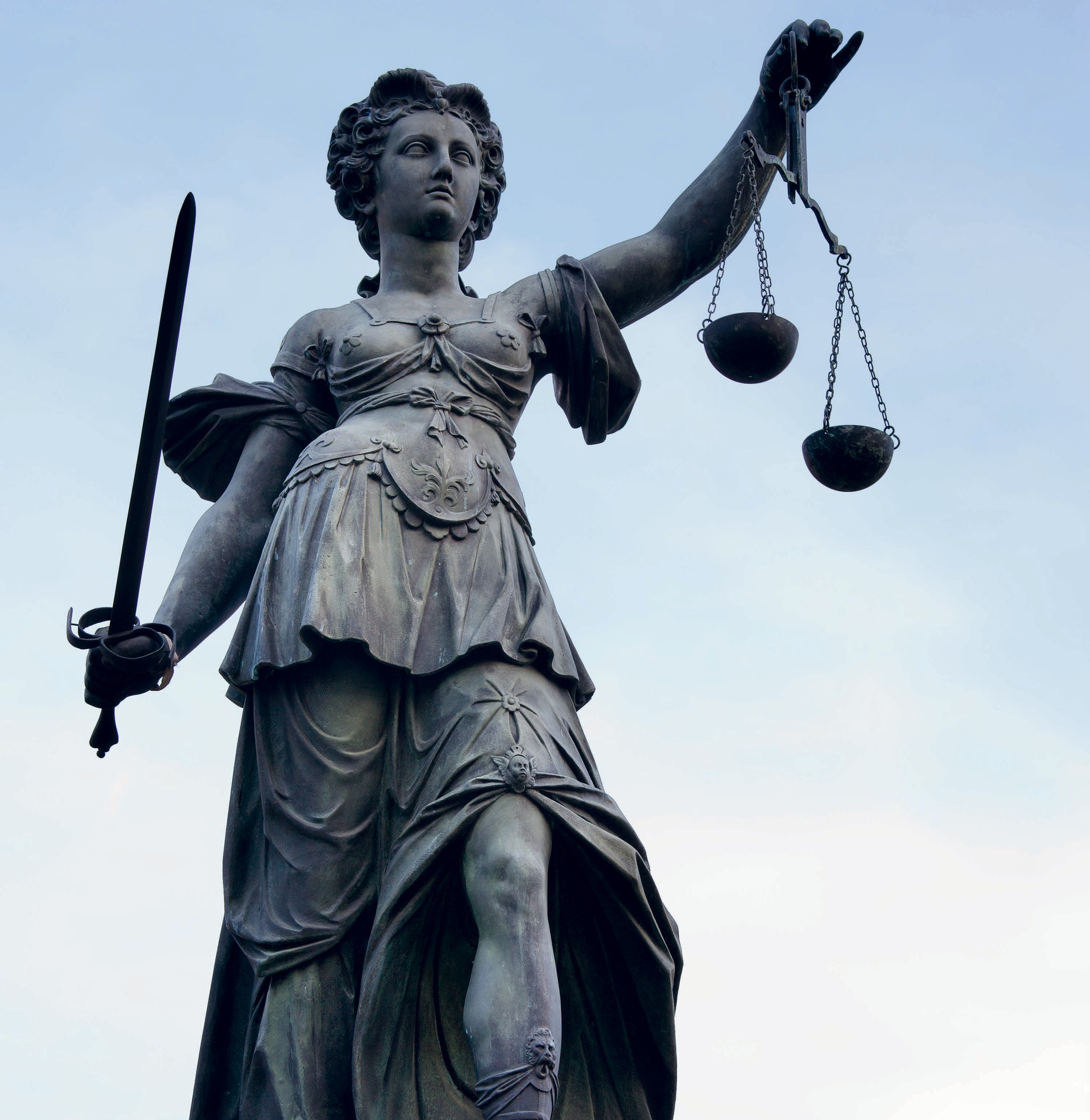 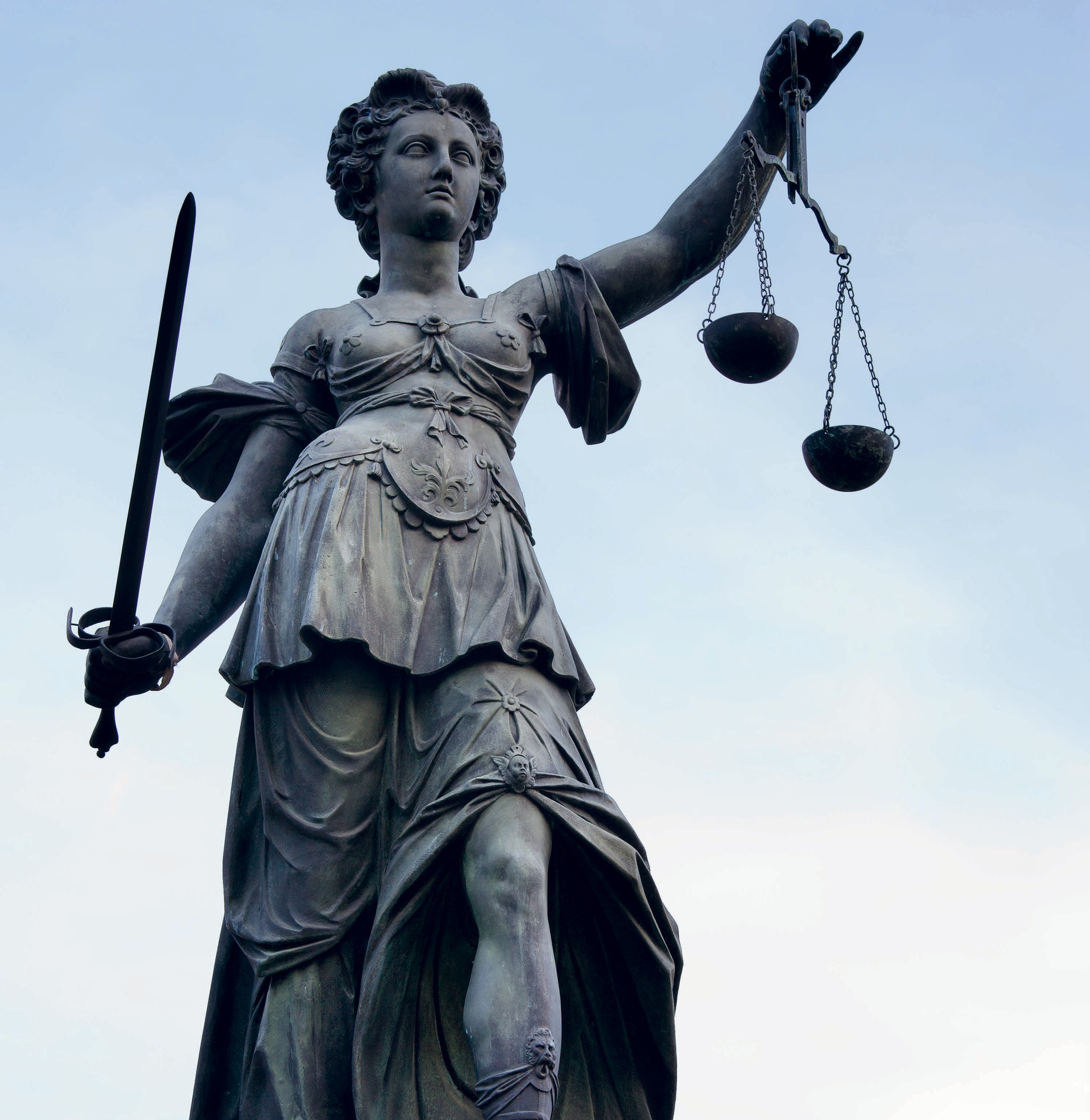 Markus HörtyIn dubio pro reoRömisches Recht – Ein Arbeitsheft für den LateinunterrichtUniversitätsverlag PotsdamARBEITSHEFTHINWEISE ZUR BENUTZUNG DES ARBEITSHEFTESAufgabenlateinischer Text im Originalwortlaut, teils mit deutscher ÜbersetzungAufgaben zur Texterschließung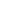 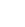 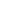 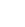 VORWORTIustitia est constans et perpetua voluntas ius suum cuique tribuendi. Iuris praecepta sunt haec: honeste vivere, alterum non laedere, suum cuique tribuere. (Ulpian Dig. 1,1,10)Gerechtigkeit ist der beständige und anhaltende Wille, jedem sein Recht zuteilwerden zu lassen. Die Vorschriften des Rechts sind folgende: aufrecht zu leben, einen anderen nicht zu schädigen und jedem das Seinige zu gewähren.Dieses Zitat geht zurück auf Ulpian, einen hohen römischen Staatsbeamten und Juristen des frühen 3. Jh.s n. Chr. Seine umfangreichen Rechtskommentare gingen zu etwa einem Drittel in das Corpus iuris civilis ein, das unter Kaiser Justinian (527 – 565) verfasst wurde und alle damals geltenden römischen Rechtsquellen zusammenführte. Das Zitat deutet bereits an, warum das römische Rechtsverständnis das heutige Recht vieler europäischer Staaten stark beeinflusst hat: Das von den Römern hinterlassene Rechtscorpus zeugt von einem ausgeprägten Sinn für Gerechtigkeit und einem Blick für die praktischen Erfordernisse des Lebens. Es weist darüber hinaus klare Begrifflichkeiten, eine vielseitige Anwendbarkeit sowie einen hohen Grad gedank- licher Durchdringung auf.Im Heiligen Römischen Reich Deutscher Nation galt es als gemeines Recht und im Laufe der Zeit setzte es sich weitgehend gegen das zersplitterte Territorialrecht der einzelnen Klein- staaten durch. Die unmittelbare Wirkung römischen Rechts endete erst, als unser Bürgerliches Gesetzbuch im Jahr 1900 in Kraft trat. Letzteres ist allerdings inhaltlich wie methodisch von der römischen Jurisprudenz geprägt. Mit dem vorliegenden Arbeitsheft werden Sie die Ent- wicklung des römischen Rechts von seinen ersten Ansätzen bis hin zu seiner vollen Entfaltung nachvollziehen. Sie werden von authentischen Fällen lesen, in denen es um Immobilien- schwindel, Ehebruch oder Magie ging, und Parallelen wie auch Abweichungen von unserem modernen Rechtsverständnis erkennen.Ich wünsche Ihnen reiche Erträge bei der Lektüre.DAS ZWÖLFTAFELGESETZ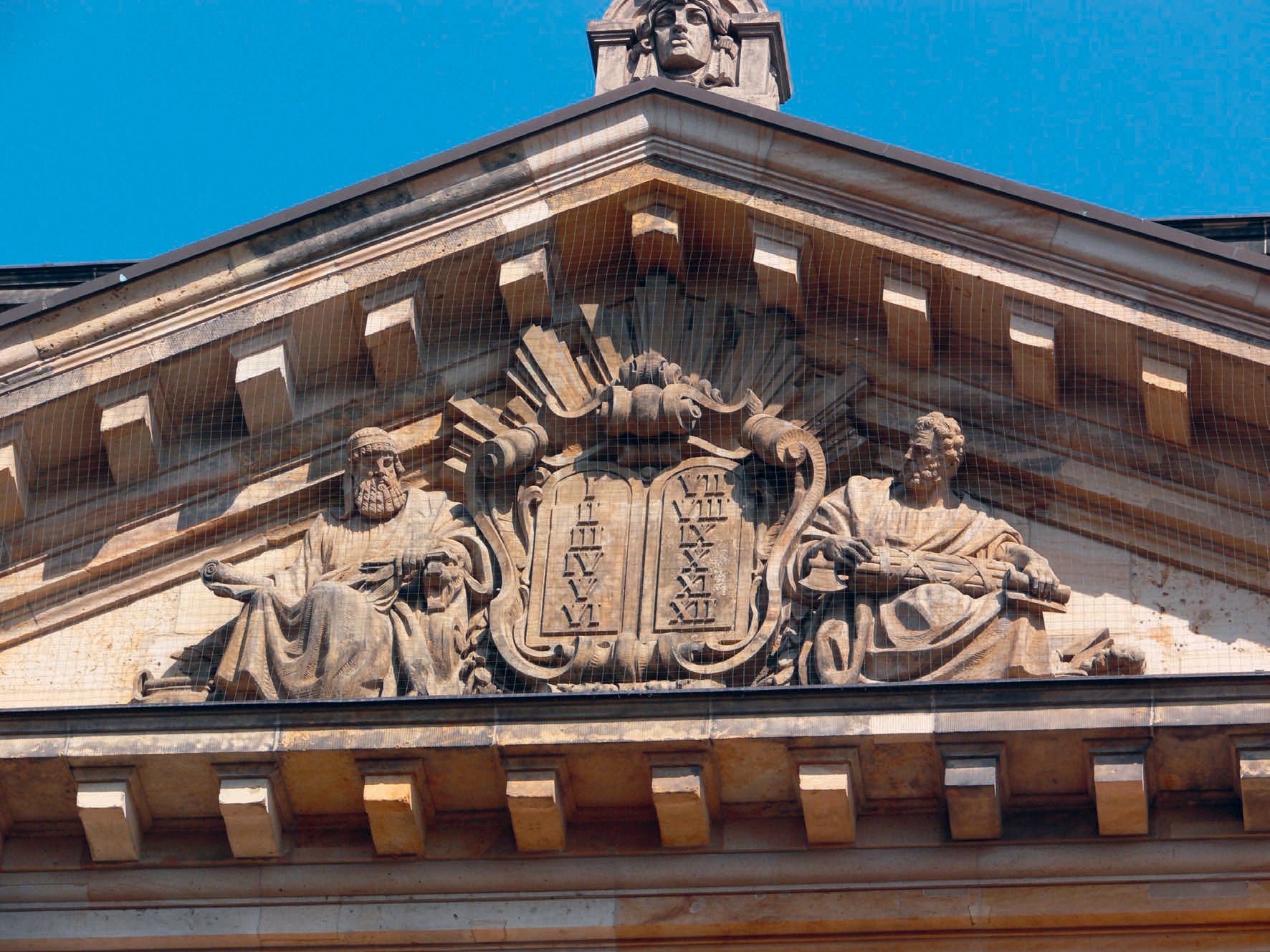 Abbildung 1 Darstellung des Zwölftafelgesetzes am Leipziger ReichsgerichtsgebäudeWo liegen die Anfänge des römischen Rechts? Eine städtische Ansiedlung auf den sieben Hügeln Roms ist für das 8. Jh. v. Chr. archäologisch nachweisbar. In der frühen römischen Gesellschaft hatten die Väter (patres) der alteingesessenen Geschlechter die Macht in der Stadt inne; das Volk (plebs) bestand aus zugezogenen Latinern. So entstanden die Stände der Patrizier und Plebejer. Den Bürgern der Frühzeit stand ein König vor. Dieser hatte als Leiter des Staatskultes auch politisches Gewicht, musste sich aber in seiner Machtausübung gegen den Senat, die Versammlung der patrizischen Familienoberhäupter, und die Volksversamm- lung durchsetzen. Der letzte König Tarquinius Superbus wurde der Überlieferung nach im Jahr 510 v. Chr. gestürzt, und Rom wurde in einem längeren Prozess zu einer Republik, in der die Volksversammlung die höchste politische Macht ausübte. Sie wählte die obersten Beamten, stimmte über Krieg und Frieden ab, beschloss Gesetze und war für Kapitalprozesse zuständig.Jahrhundertelang hatte der mos maiorum, die Sitte der Vorfahren, eine Rechtspraxis ge- nährt, die sich auf Gewohnheit stützte. Dieses Recht bevorteilte die patrizische Schicht, da es zu großen Teilen von ihr ausging und mitunter genutzt wurde, um die ständischen Unter-schiede aufrechtzuerhalten. So war es beispielsweise verboten, dass Angehörige der verschie- denen Stände untereinander heirateten. Ferner herrschte zur Zeit der frühen Republik Land- mangel, und Missernten konnten schnell dazu führen, dass ein Bauer ein »Saatdarlehen« aufnehmen musste. War er dann nicht in der Lage, dieses zurückzuzahlen, geriet er seinempatrizischen Gläubiger gegenüber in »Schuldknechtschaft« (nexum). Des Weiteren kannten sich nur die Patrizier im Gewohnheitsrecht gut aus; das gemeine Volk war vor Gericht auf die Vertretung durch einen patronus angewiesen. Darüber hinaus war die Magistratur als wesent- liche Quelle politischer Macht seit jeher nur den Patriziern zugänglich.In ihrem Streben nach Gleichbehandlung und Einsicht in die Gesetze zog das Volk im Jahr 494 v. Chr. mehrfach auf den Heiligen Berg aus und legte so die römische Wirtschaft lahm.Durch jenes Vorgehen, das die Nobilität letztlich zu einem Kompromiss bewegte, errang die plebs das Volkstribunat. Dieses vertrat ihre Interessen vor dem Senat und hatte die Macht, rö- mische Bürger vor der staatlichen Willkür der Magistrate zu schützen (ius auxilii).Trotz dieser Entwicklung blieben die Anträge des Volktribunen C. Terentilius Harsa im Jahr 462 v. Chr. ohne Erfolg: Er wollte ein Fünfmännerkollegium damit beauftragen, Gesetze zur Beschränkung der Macht der patrizischen Konsuln zu erarbeiten. Doch Senat und Konsuln blockierten sein Vorhaben mit geschickten politischen Schachzügen.Nachdem der Streit wieder aufgeflammt war, kamen die Patrizier den Plebejern ander- weitig entgegen: Beide Seiten einigten sich darauf, eine dreiköpfige Abordnung nach Athen zu entsenden, welche die solonischen Gesetze abschreiben und sich über Einrichtungen und Verordnungen des griechischen Rechts informieren sollte. Hernach sollten sie einen eigenen Rechtskodex erarbeiten. Nach deren Rückkehr wurde im Jahr 452 v. Chr. für ein Jahr ein Kol- legium aus zehn Männern eingesetzt, neben das kein anderer Hoheitsträger trat und gegen dessen Entscheidungen kein Einspruch eingelegt werden konnte. Die von ihm entworfenen Rechtsbestimmungen stellte es der Volksversammlung alle zehn Tage zur Erörterung vor.So sollte sichergestellt werden, dass das Regelwerk bei der Abstimmung in den Zenturiat- komitien eine breite Mehrheit fand.Zunächst wurden zehn Tafeln geschriebenen Rechts von Patriziern und Plebejern ge- meinsam erarbeitet und verabschiedet. Man war jedoch der Meinung, dass zur Vollendung noch zwei Tafeln fehlten. Daher wurde für das folgende Jahr erneut ein Kollegium unter der Führung eines Mannes namens Appius Claudius gewählt. Dieser weigerte sich allerdings nach Vollendung der elften und zwölften Tafel zurückzutreten. Im Anschluss an jenen empörenden Amtsmissbrauch und nach einigem Ringen konnte aber die alte Ordnung wiederhergestellt werden. Die lex duodecim tabularum, die das geltende Gewohnheitsrecht nun erstmals kodifi- zierte, wurde in zwölf Bronzetafeln gegossenen und von den Konsuln öffentlich ausgestellt.Das römische Recht in der FrühzeitLesen Sie den Text auf S. 3 – 4.Nennen Sie die einzelnen Etappen auf dem Weg zur ersten Verschriftlichung der Gesetz- gebung Roms.Erläutern Sie, warum für die Plebejer die dringende Notwendigkeit bestand, eine recht-liche Gleichstellung und transparente Gesetzeskodifikation zu erstreben.Die Schilderung auf S. 4 entspricht der Darstellung in Titus Livius’ Geschichtswerk Ab urbe condita. Informieren Sie sich, welche Quellen er für die Frühzeit genutzt hat und inwiefern man die Historizität seiner Darstellung anzweifeln kann.Das ZwölftafelgesetzAuf dieser und der nächsten Seite finden Sie Auszüge aus vier der zwölf Tafeln der lex duode­ cim tabularum.Achtung: Der Text ist in archaischem Latein verfasst, das sich vom klassischen Latein (wie Sie es kennen) in einigen Punkten unterscheidet.Ordnen Sie die auf S. 6 stehenden deutschen Übersetzungen den entsprechenden lateini- schen Tafeln zu.Die Gesetzgebung auf den Zwölftafeln ist die erste greifbare Darstellung römischen Rechts, die uns (in Teilen) überliefert ist. Auch wenn sie nicht sämtliche Rechtsbereiche abdeckt, ist sie dennoch für eine archaische Rechtsordnung sehr umfassend.Ordnen Sie die entsprechenden Tafeln den nachfolgend genannten, modernen Rechts- gebieten zu.Viele Regeln des Zwölftafelgesetzes scheinen fern von unseren heutigen Rechtsnormen. Andere wiederum muten fast modern an.Stellen Sie diejenigen Aspekte des Zwölftafelgesetzes in einer Tabelle gegenüber, die eher archaischen oder eher modernen Charakter haben.Begründen Sie Ihre Auswahl anhand Ihres Wissens über modernes Recht.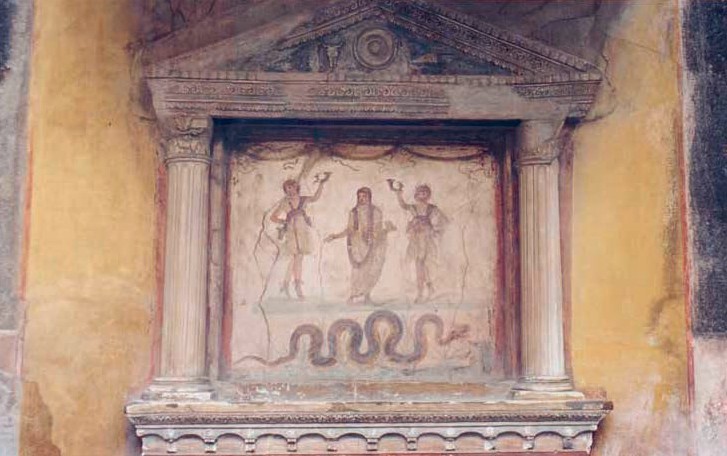 Abbildung 2 Der pater familias als rechtliches Familienoberhaupt mit zwei Laren. Fresko ausdem Haus der Vettier (1. Jh. n. Chr.), PompejiSo wichtig und fortschrittlich eine transparente Gesetzeskodifikation wie diejenige der lex duodecim tabularum war, wies diese dennoch einige Unzulänglichkeiten auf. So enthielten die Tafeln etwa keine einheitliche Regelung zur Bemessung des Schadensersatzes bei Sach- beschädigungen. Stattdessen gingen sie auf sehr spezielle Fälle wie Schadenzauber, Brand- stiftung oder das Fällen von Bäumen ein.Dies änderte die lex Aquilia de damno, ein Plebiszit aus dem 3. Jh. v. Chr. Sie drohte Schadens- zahlungen für die Verletzung von Sklaven und vierfüßigen Herdentieren, die Tötung anderer Tiere sowie alle Beschädigungen lebloser Objekte an.LEX AQUILIA DE DAMNOQui servum servamve alienum alienamve quadrupemve pecudem iniuria occiderit, quanti id in eo anno plurimi fuit, tantum aes dare ero damnas esto. (Dig. 9,2,2pr)Ceterarum rerum praeter hominem et pecudem occisos si quis alteri damnum faxit, quod usserit fregerit ruperit iniuria, quanti ea res fuit in diebus triginta proximis, tantum aes ero dare damnas esto. (Dig.9,2,27,5)Is iniuria autem occidere intellegitur, cuius dolo aut culpa id acciderit, nec ulla alia lege damnum, quod sine iniuria datur, reprehenditur; itaque inpunitus est, qui sine culpa et dolo malo casu quodam damnum committit. (Gaius Inst. III 211)Multiple-Choice: Die Neuerungen der lex AquiliaLesen Sie den lateinischen Text (oben). Ermitteln Sie die Bedeutung Ihnen unbekannter Vokabeln mit dem Wörterbuch und kreuzen Sie anschließend die jeweils korrekte Aussage an.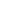 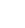 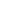 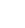 Wer einen Sklaven oder ein Herdentier tötet …… der soll diesen/s dem Eigentümer gleichwertig ersetzen.… der soll dem Eigentümer die Summe zahlen, die es im Durchschnitt der letzten 30 Tage wert war.… der soll dem Eigentümer die Summe zahlen, die es im selben Jahr maximal wert gewesen ist.Wenn jemand einer anderen Sache als einem Sklaven oder Herdentier Schaden zufügt …… der soll diese dem Eigentümer gleichwertig ersetzen.… der soll dem Eigentümer die Summe zahlen, die er/es im Durchschnitt der letzten 30 Tage wert war.… der soll dem Eigentümer die Summe zahlen, die er/es im selben Jahr maximal wert gewesen ist.Wie der Jurist Gaius berichtet, wurde auch geregelt …… dass jeder Schaden, unabhängig von der Schuldhaftigkeit der Handlung, geahndet wird.… dass Schäden, die nicht mit Schuld oder Arglist verursacht wurden, nach einem anderen Gesetz bestraft werden.… dass nur widerrechtlich handelt, wer einen Schaden schuldhaft oder hinter- listig herbeigeführt hat.Ein bedeutendes PlebiszitÜbersetzen Sie die Auszüge aus der lex und aus Gaius’ Kommentar (S. 8).Achten Sie auf die Formen im Imperativ Futur und Futur II. Lesen Sie dazu die unten stehende Box.Die lex Aquilia: Wesentliche Neuerung oder nebensächliche Juristerei?Die lex, aus der Sie soeben Teile übersetzt haben, war ein Plebiszit, das auf Bestreben des Volkstribuns Aquilius in der Volksversammlung verabschiedet wurde. Nach römischer Über- lieferung gilt 286 v. Chr. als ihr Entstehungsjahr.Auch die Zwölftafeln hatten einzelne Regelungen zum Schadensersatz getroffen. Verglei- chen Sie die Maßgaben der lex duodecim tabularum mit denen der lex Aquilia. Berücksichti- gen Sie dabei den Infotext auf S. 7 – 8.Nach Gaius’ Schilderung ist nur eine solche Handlung widerrechtlich, die durch dolus oder culpa begangen wurde. Stellen Sie eine Vermutung über die diesbezüglichen modernen Rechtsgrundsätze an. Begründen Sie.Beurteilen Sie, inwiefern die Maßgaben der lex Aquilia zum Schadensersatz und die aus ihr resultierenden Neuerungen zur Rechtswidrigkeit wichtige Schritte auf dem Weg zur Mo- dernisierung der Rechtspraxis waren.Das Gesetz selbst und die auf ihm auf- bauenden Quellen bis zum Ende desJh.s n. Chr. sind eine wesentliche Grundlage für die moderne europäische Rechtspraxis im Falle von Schadens- ersatz. So sagt etwa das BGB:Vergleichen Sie § 249 mit den Re- gelungen der lex Aquilia. Erläutern Sie, welches Gesetz den Schadens- ersatzpflichtigen stärker benach- teiligt.Beziehen Sie dazu Stellung, welche Regelung Ihnen fairer erscheint.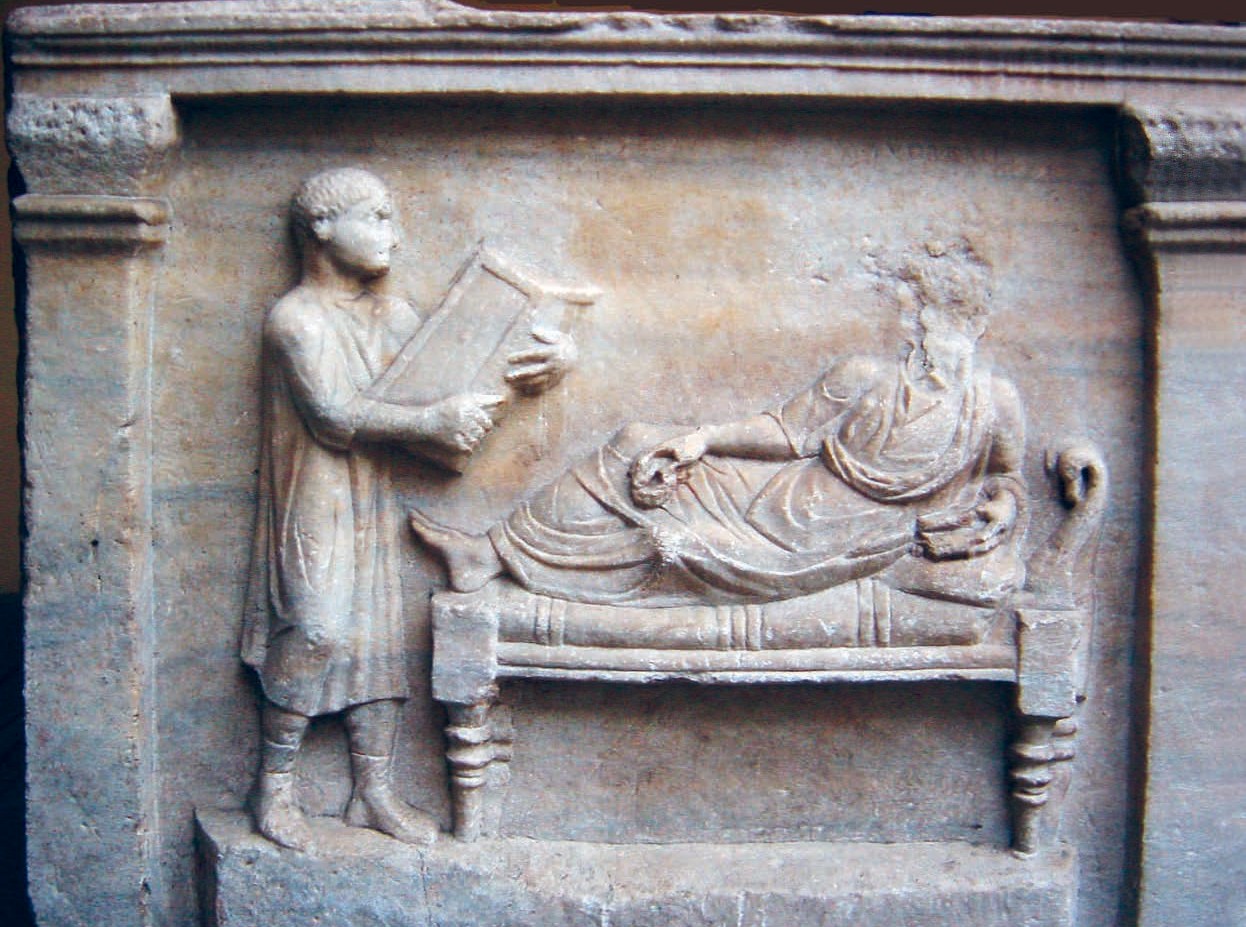 Abbildung 3 Ein Sklave bringt seiner Herrin eine Wachstafel (Relief auf Sarkophag, frühes 4. Jh.), Archäologisches Museum MailandZusatz: Wie verfuhr man mit dem Bußgeld bei Körperverletzung?Offensichtlich wurden die Schadensersatz- ansprüche der lex Aquilia, die sich auf die Tötung von Sklaven und Herdentieren bezo- gen, von den nicht mehr zeitgemäßen, fixen Summen der Frühzeit gelöst. Die lex ließ aber offen, wie mit der Verletzung von Sklaven oder Freien umzugehen war. Hier schaffte die Gesetzgebung des Prätors Abhilfe: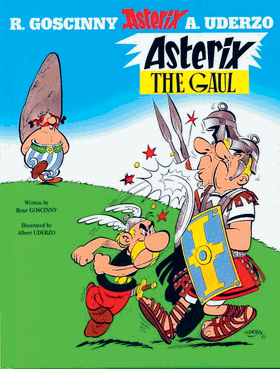 Abbildung 4 Asterix-Comic: KeilereiInst. 4,4,7 – De iniuriis	Über Verletzungen (von Personen)1	Poena autem iniuriarum ex lege duodecim tabularum propter membrum quidem ruptum talio erat; propter os vero fractum5	nummariae poenae erant constitutae quasi in magna veterum paupertate. […] Sed poena quidem iniuriae, quae ex lege duodecim10 tabularum introducta est, in desuetudinem abiit. […] Nam secundum gradum dignitatis vitaeque honestatem crescit aut minuitur aestimatio iniuriae.15 Qui gradus condemnationis et in servili persona non immerito servatur, ut aliud in servo actore, aliud in medii actus homine, aliud in vilissimo vel20 compedito constituatur.Die .................... aber .............................. war ...................................................... ....................................die Talion*; bei einem...........................................dagegen waren...................................festgesetzt worden; wohlwegen der................................................[…]Doch ist die Buße wegen Verletzung (iniuriae), ....... ........................................., ............ ........................gekommen. […] Denn gemäßder....................................und der Ehr-barkeit eines Lebens................die Schätzungder Verletzung oder sie wird . . . . . . . . . . . . . . . . . . . .Diese Abstufung der...............................wird................................auch bei der Person eines................ gewahrt, so dass das .............. anders ausfällt bei einem Sklaven, der Vermögens- verwalter ist, anders bei einem Sklaven in mittlerer Stellung und anders bei einem . . . . . . . . . . . . . . . . . . . . . . . . . .Sklaven oder einem, der ................................. ..................... * Eine »Talion« meint hier den Ausgleich eines Schadens, den das Opfer erlitten hat, indemdem Täter eine gleichartige Verletzung zugefügt wird.Die lateinische Sprache birgt als Vorgängerin der romanischen Sprachen (Französisch, Spanisch, Italienisch) zahlreiche Ähnlichkeiten mit ihren Tochtersprachen in sich. Auch hat sie über verschiedene kulturelle Einflüsse ihren Weg ins Deutsche und Englische ge- funden.Ordnen Sie den Wörtern der modernen Fremdsprachen ihre lateinischen Vorgänger ausdem Text zu und finden Sie eine passende Übersetzung.Übersetzen Sie den Text, indem Sie die Lücken der deutschen Übersetzung ausfüllen. Nut- zen Sie dabei das Wörterbuch.Zweifelsohne war die Abschaffung statischer Bußsummen bei Körperverletzung notwen- dig, um für einen gerechteren Ausgleich zu sorgen.Erläutern Sie unter Zuhilfenahme des deutschen Grundgesetzes (s. Kasten unten), warum die von den Römern getroffene Regelung mit unserer heutigen Verfassung dennoch nicht verein- bar wäre.RÖMISCHE RECHTSQUELLENDie römische MagistraturIm römischen Rechtsapparat spielten die Magistraturen eine entscheidende Rolle. Der folgen- de Text beschreibt ihre juristischen Funktionen. Ordnen Sie zu: Welche Aufgaben hatten sie zu erfüllen?Prätur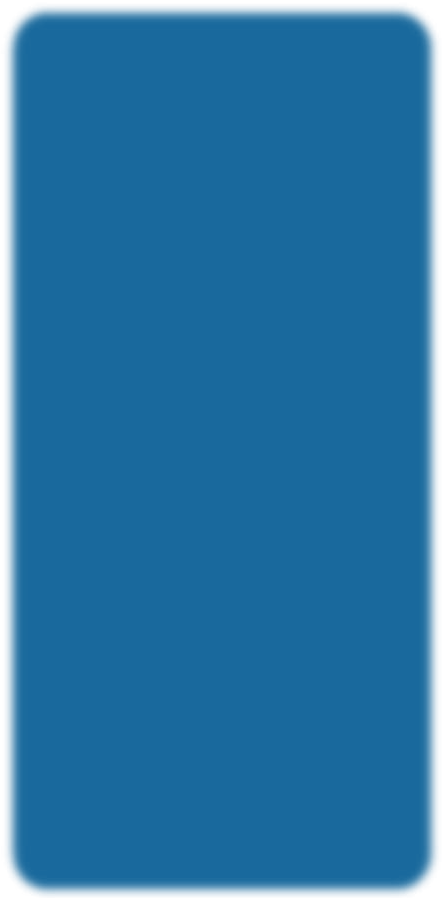 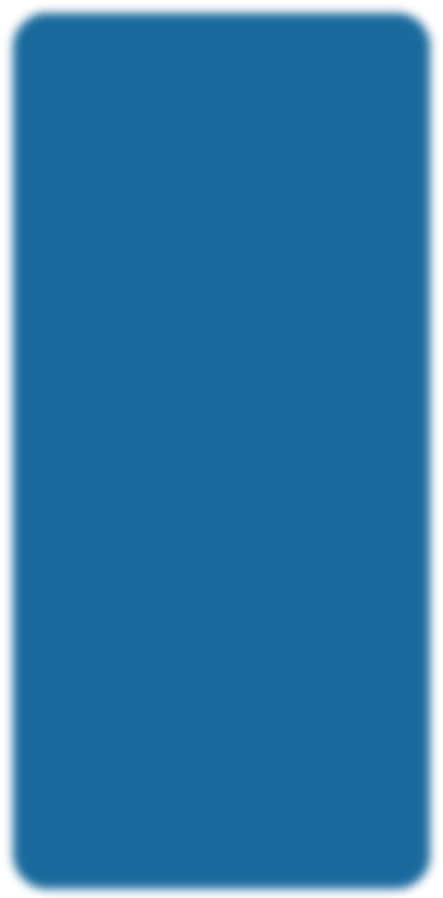 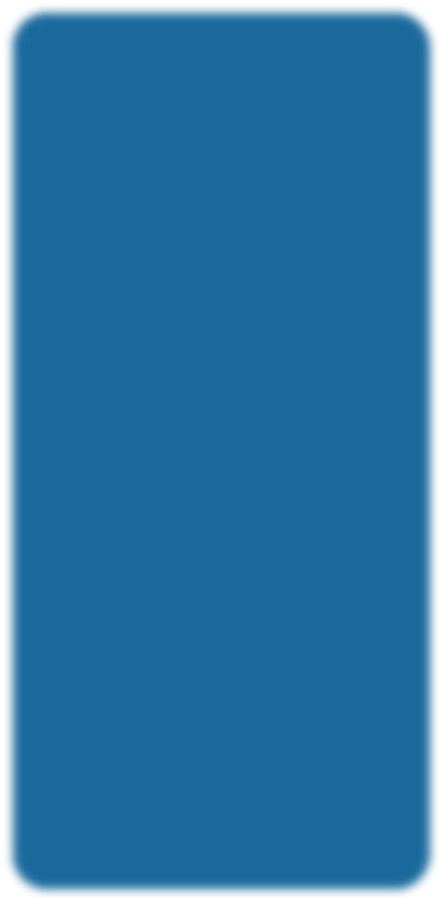 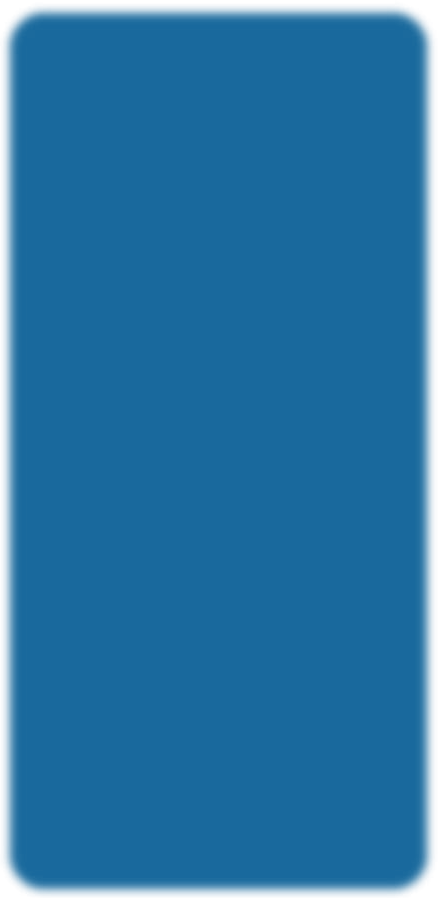 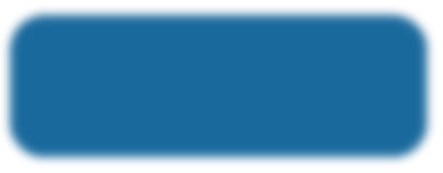 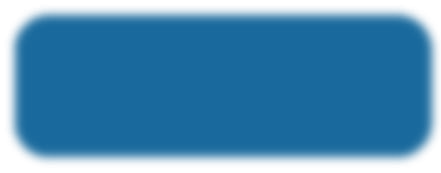 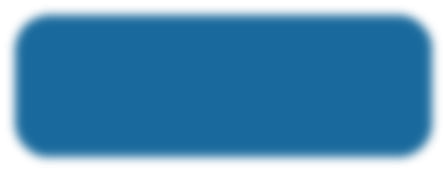 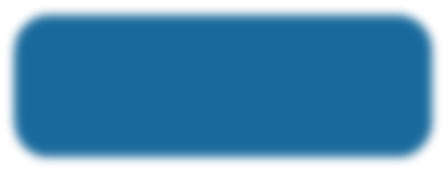 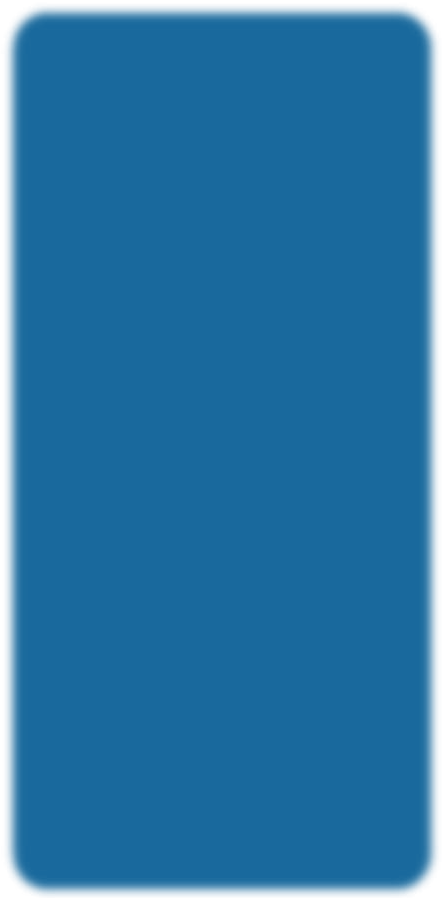 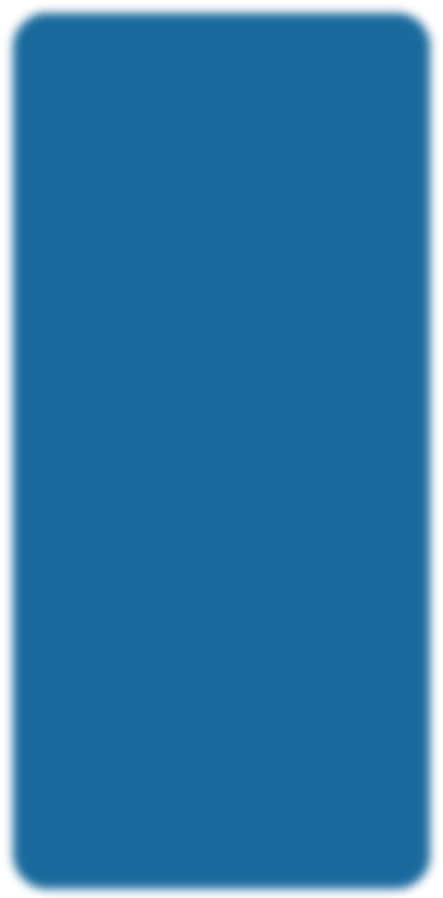 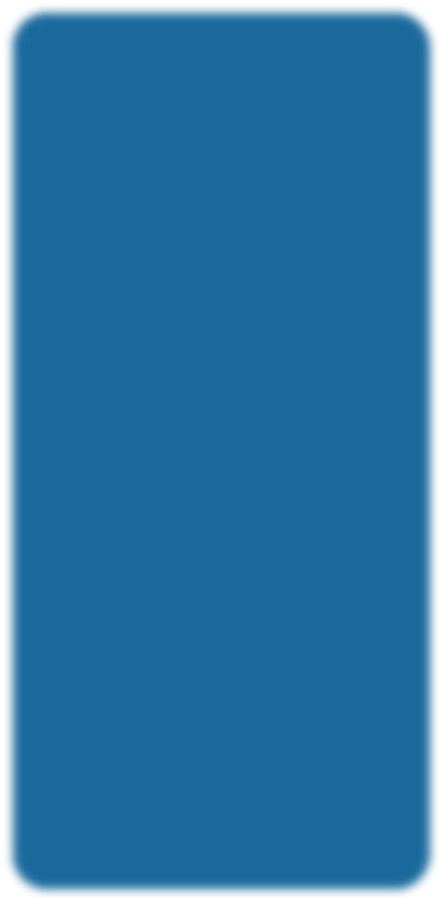 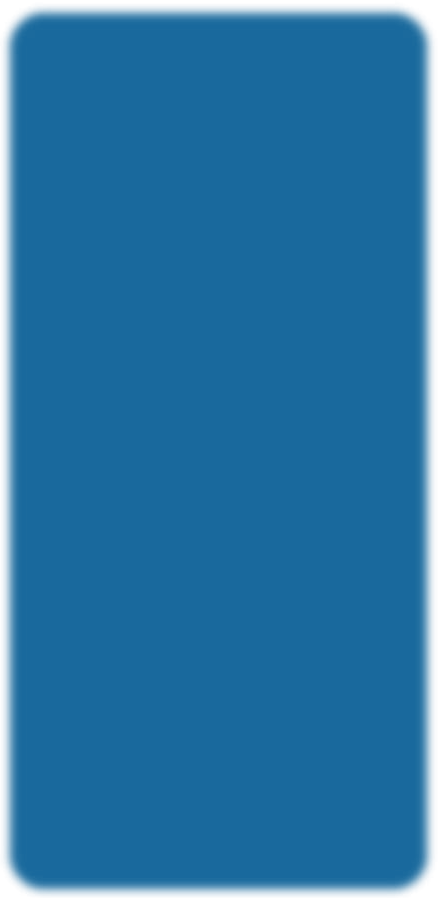 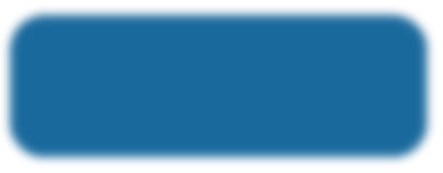 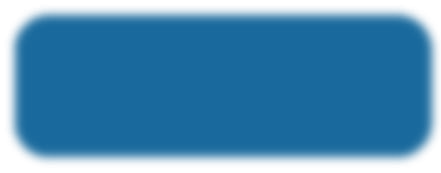 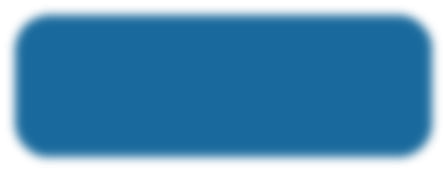 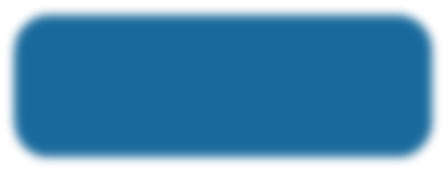 StatthalterschaftÄdilitätQuästurDie … wurde regulär von einem Prokonsul oder Proprätor bekleidet und diente der Oberaufsicht über die Provinzen des römischen Reiches sowie deren Verwaltung. Sie stellte die oberste richterliche und administrative Instanz in der jeweiligen Provinz dar.Die … war ein hohes Amt im cursus honorum: Diese Beamten waren für Rechtsprechung und Rechtspﬂege zuständig. Sie konnten ferner das Kommando über eine Armee haben oder die Konsuln in deren Abwesenheit vertreten. Regulär gab es zwei Beamte, die diese Position innehatten.Die … war das Einstiegsamt in den cursus honorum.Diese Amtsträger verwalteten die Staatskasse, trieben Steuern ein und waren als Unter- suchungsrichter tätig. Ihre Zahl schwankte, da ihr Aufgabengebiet mehrfach erweitert wurde. Meist waren es 20.Der … oblag die Instandhaltung der öffentlichen Infrastruktur und der Bauten. Ferner beaufsichtigten diese Magistrate die polizeiähnlichen Kräfte Roms. Sie organisierten auch die öffentlichen Spiele. Von ihnen gab es vier.Wo verbirgt sich das Recht?Stellen Sie diejenigen Wörter aus der Wortwolke zusammen, die für das Thema »Römisches Recht« relevant sind. Finden Sie – ggf. mit Hilfe des Wörterbuchs – eine geeignete Überset- zung.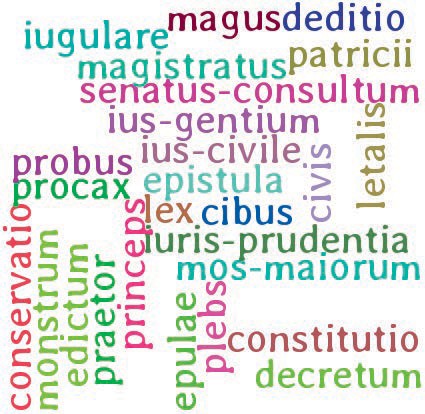 Das römische Recht hat sich über den beachtlichen Zeitraum von über 1000 Jahren stets weiterentwickelt. Es war jedoch kein Recht der Gesetze, wie wir es heute etwa von unserem Bürgerlichen Gesetzbuch und zahlrei- chen anderen Gesetzestexten kennen.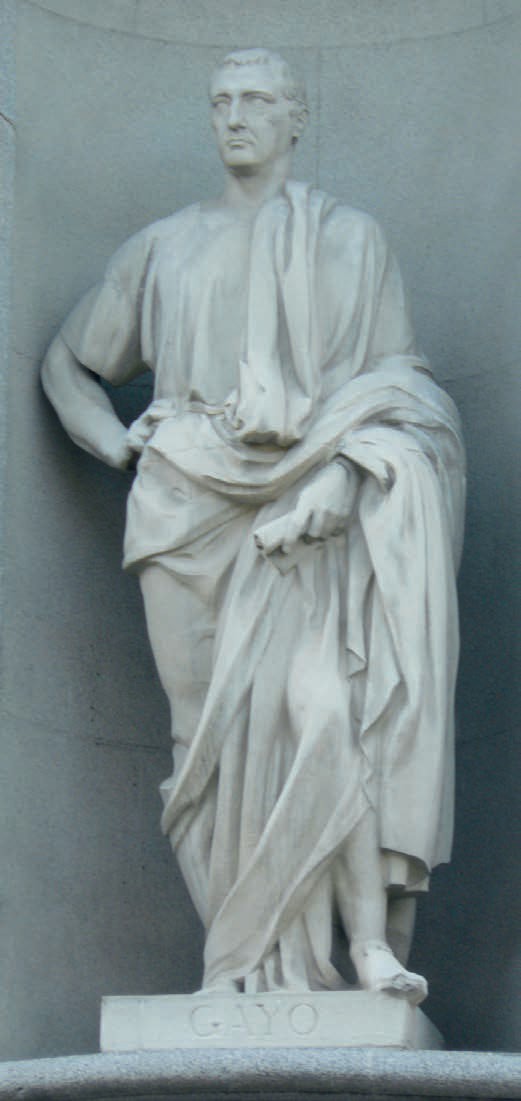 Die Institutiones des Gaius, das einzige uns nahezu vollständig erhaltene Werk eines römischen Juristen, geben einen Überblick über die juristischen Verhältnisse im 2. Jh. n. Chr., das als »Klassik« des römischen Rechts gilt.Der Beginn des commentarius primus nennt die wesentlichen Rechtsquellen, die der römischen Rechtspraxis zugrunde lagen.Abbildung 5 Statue des Gaius vor dem obersten Gerichtshof in MadridDe iure civili et naturali (Gaius Inst. I 1 – 7)1	Omnes populi, qui legibus et moribus reguntur, partim suo proprio, partim communi omnium hominum iure utuntur. Nam quod quisque populus ipse sibi ius constituit, id ipsius proprium est vocaturque ›ius civile‹, quasi ius proprium civitatis. Quod vero5	naturalis ratio inter omnes homines constituit, id apud omnes populos peraeque custoditur vocaturque ›ius gentium‹, quasi quo iure omnes gentes utuntur. […]Constant autem iura populi Romani ex legibus, plebiscitis, senatus consultis, constitutionibus principum, edictis eorum, qui ius10  edicendi habent, responsis prudentium.Lex est, quod populus iubet atque constituit. Plebiscitum est, quod plebs iubet atque constituit. Plebs autem a populo eo distat, quod›populi‹ appellatione universi cives significantur, connumeratiset patriciis. ›Plebis‹ autem appellatione sine patriciis ceteri cives15 significantur.Unde olim patricii dicebant plebiscitis se non teneri, quia sine auctoritate eorum facta essent. Sed postea lex Hortensia lata est, qua cautum est, ut plebiscita universum populum tenerent. Itaque eo modo legibus exaequata sunt.20 Senatus consultum est, quod senatus iubet atque constituit; idque legis vicem optinet, quamvis [de ea re] fuerit quaesitum. Constitutio principis est, quod imperator decreto vel edicto vel epistula constituit. Nec umquam dubitatum est, quin id legis vicem obtineat, cum ipse imperator per legem imperium accipiat.25 Ius autem edicendi habent magistratus populi Romani. Sed amplissimum ius est in edictis duorum praetorum, urbani et peregrini, quorum in provinciis iurisdictionem praesides earum habent. Item in edictis aedilium curulium, quorum iurisdictionem in provinciis populi Romani quaestores habent; nam in provincias30 Caesaris omnino quaestores non mittuntur, et ob id hoc edictum in his provinciis non proponitur.Responsa prudentium sunt sententiae et opiniones eorum, quibus permissum est iura condere. Quorum omnium si in unumsententiae concurrant, id, quod ita sentiunt, legis vicem optinet; si35  vero dissentiunt, iudici licet, quam velit sententiam sequi.Die Geltungsbereiche und Quellen des Rechts (Z. 1—10)Vorentlastung durch die »Blitzlicht«-MethodeLesen Sie die Zeilen 1 – 10 des Textes global.Der gesamte Kurs steht auf. Jede/r äußert einen Gedanken zum Inhalt des Textes, einem wichtigen Begriff, der ihr/ihm begegnet ist oder einer gramma- tischen Konstruktion.Nur wer etwas beigetragen hat, darf sich setzen. Wer an der Reihe war, bestimmt die/den Folgende/n.Multiple-Choice zu den Rechtsquellen Gaius unterteilt das Recht in… eines für Strafsachen und eines für privatrechtliche Angelegenheiten.… eines, das für alle Menschen gilt, und eines, das eine Bürgerschaft nur für sich selbst festlegt.… eines für Vergehen gegen die guten Sitten und eines für Vergehen, die ge- gen Gesetze verstoßen.Als Quellen der Rechtssetzung nennt er… die Beschlüsse des Senats und der Volksversammlung sowie kaiserliche Rechtskonstitutionen.… Gesetze und Plebiszite sowie Erlasse, Edikte und Gutachten der Kaiser.… Volksgesetze und Plebiszite, kaiserliche Erlasse, Edikte der Magistrate und Gutachten der Rechtsgelehrten.Übersetzung durch PendelnFertigen Sie unter Anwendung der Pendelmethode* eine Arbeitsübersetzung für Z. 1 – 10an. Überarbeiten Sie anschließend Ihre Übersetzung.Der restliche Text führt aus, wie man die einzelnen Quellen der Rechtssetzung und Recht- sprechung zu verstehen hat.Die einzelnen Bereiche im Fokus: Gruppenpuzzle (Z. 11—35)Teilen Sie sich in 4 gleich große Gruppen ein. Die einzelnen Gruppenmitglieder überset- zen verschiedene Textabschnitte: Z. 11 – 19//Z. 20 – 24//Z. 25 – 31//Z. 32 – 35. Zu diesen Ab- schnitten erhalten Sie im Anhang (S. 36) Hinweise.Nun bilden Sie Expertengruppen, in denen sich diejenigen Schüler befinden, die denselbenAbschnitt übersetzt haben.Gehen Sie zurück in Ihre ursprüngliche Gruppe und stellen Sie Ihren Mitschülern die Übersetzung vor, die Sie in der Expertengruppe erarbeitet haben.Eine Übersicht der RechtsquellenStellen Sie die einzelnen Organe der Rechtspflege und deren Instrumente in einer Mind- map dar. Diese könnte so aussehen: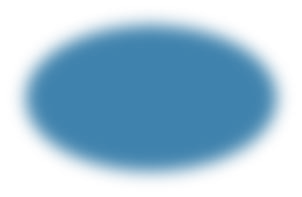 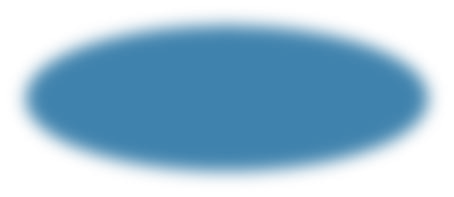 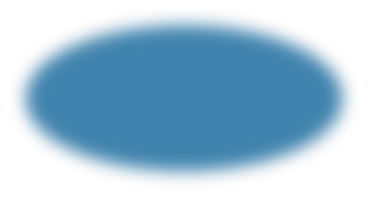 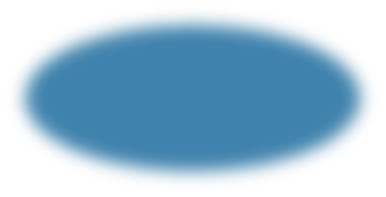 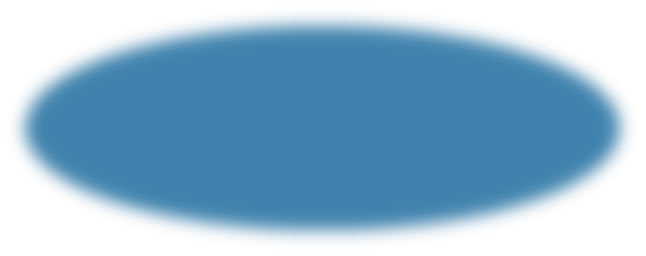 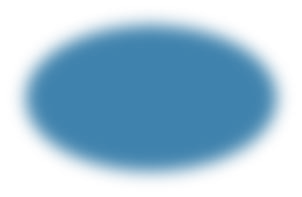 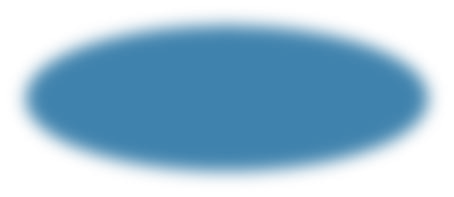 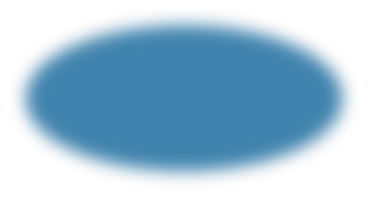 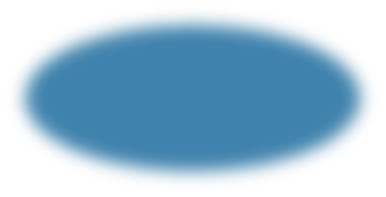 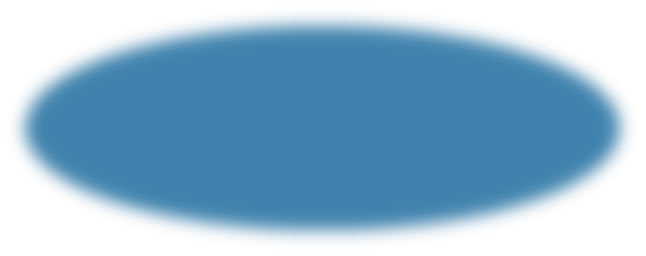 Funktionen des RechtsRecht und Rechtspflege befriedigen gesellschaftliche Bedürfnisse. Nach moderner Auffassunglassen sich ihnen dabei im Wesentlichen fünf Funktionen zuweisen:Ordnungsfunktion: Ordnungsregeln sollen ein ge- ordnetes Zusammenleben der Menschen ermög- lichen.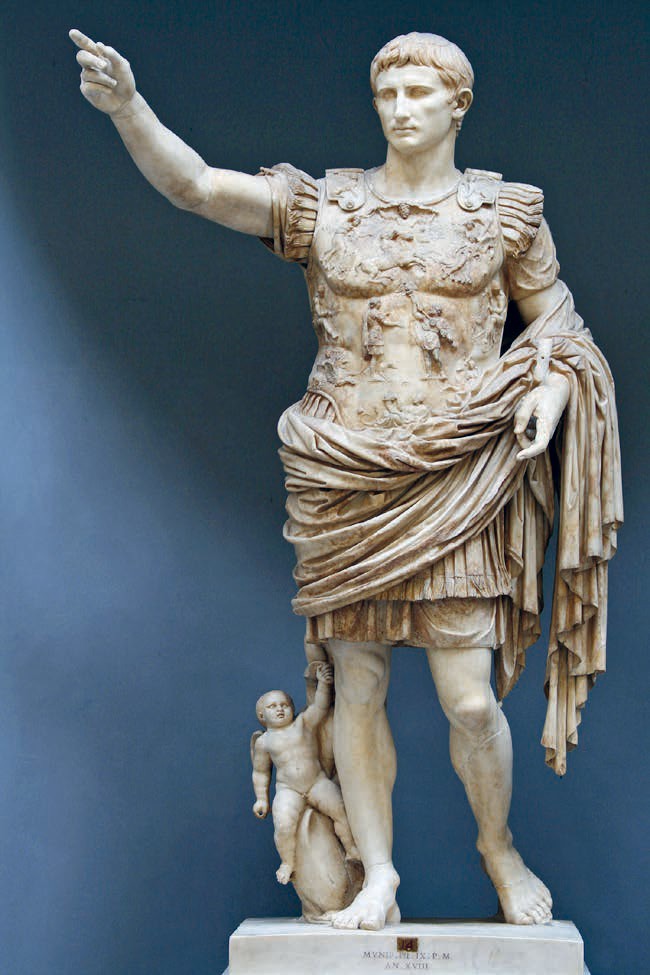 Gerechtigkeitsfunktion: Das Recht dient der Durch- setzung von »Gerechtigkeit« für alle seine Klienten.Herrschaftsfunktion: Das Recht sichert die »Herr- schaft« oder Autorität derjenigen Person(en), welche die politische und ökonomische Macht inne- haben.Herrschaftskontrollfunktion: Auch die staatliche Herrschaft ist aber an das Recht gebunden und un- terliegt einer rechtlichen Kontrolle.Anpassung an den sozialen Wandel: Eine Rechts- ordnung sollte die sozialen Bedürfnisse und Gege- benheiten einer Gesellschaft optimal bedienen.Abbildung 6 Augustus von Prima- porta (Bronzeoriginal aus demJh. v. Chr.), Vatikanische MuseenÜbersetzen Sie die aus den Digesten (einer Sammlung von Rechtsregeln) stammenden Auszüge mit der TPS*-Methode.Erläutern Sie, inwieweit die antiken Rechtsgrundsätze unsere moderne Auffassung von der Funktion des Rechts beeinflusst haben.Die eben übersetzen Abschnitte stammen aus dem Corpus iuris civilis, einer umfassenden Rechtssammlung, die im Auftrag des oströmischen Kaisers Justinian 529. n. Chr. erstmals veröffentlicht wurde. Informieren Sie sich über Aufbau, Inhalt und Rezeption (Bedeutung für die Nachwelt) des Corpus iuris civilis. Geben Sie Ihre Quellen an und beachten Sie, dass nicht jede Internetseite zuverlässig ist.Zusatz: Der Wandel der römischen VerfassungWie Sie im Text erfahren haben, gab es während der gesamten Zeit des Imperium Romanum eine Vielzahl von Rechtsquellen und Rechtsorganen. Diese übten – je nach Stand der römischen Verfassung – ver- schieden großen Einfluss aus. So wurde etwa in der Kaiserzeit der Einfluss repu- blikanischer Organe massiv zurück- gedrängt.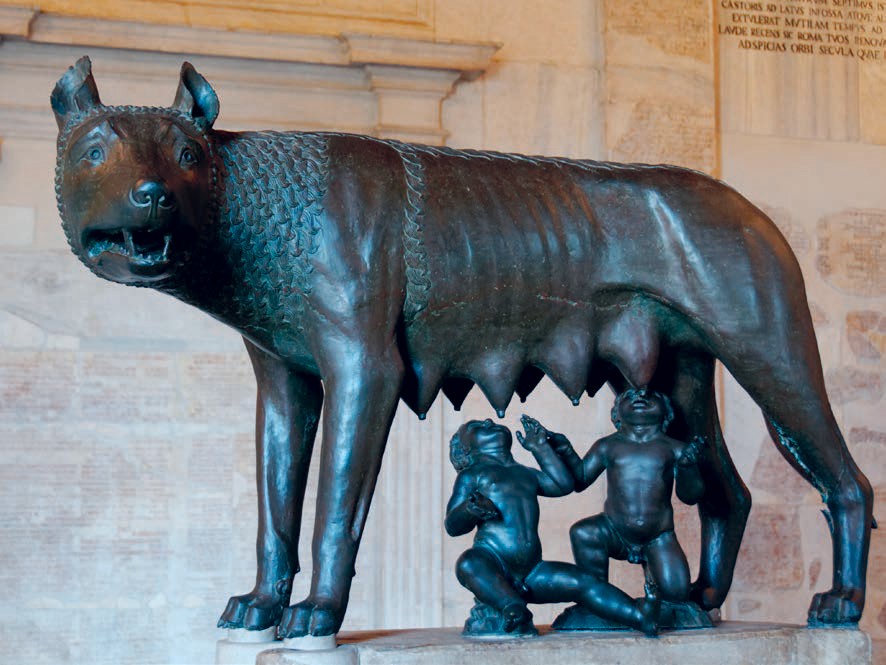 Nennen Sie die verschiedenen Herr- schafts- bzw. Verfassungsformen des römischen Reiches. Stellen Sie diese auf dem unteren Zeitstrahl dar.Abbildung 7 Kapitolinische Wölfin mit Romu- lus und Remus (9.–13. Jh.), Kapitolinische Museen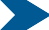 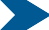 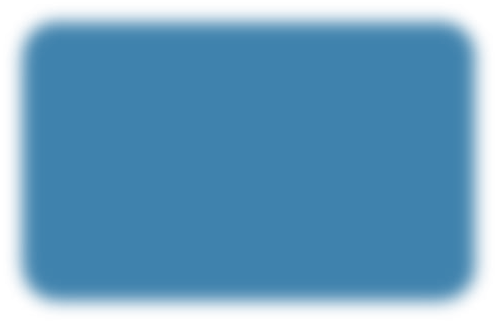 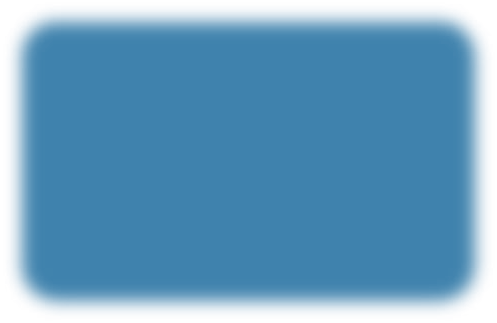 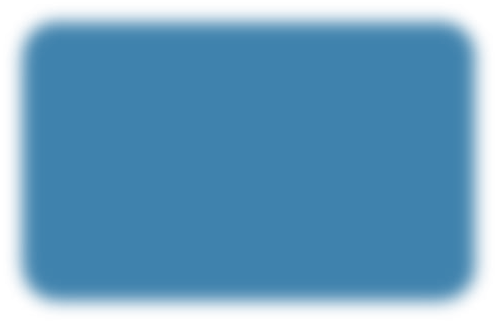 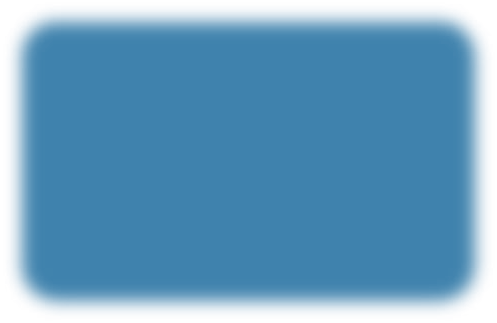 Teilen Sie den Kurs in vier Gruppen ein und recherchieren Sie zu folgenden Themen in jeweils einer Gruppe. Die Ergebnisse sind in einer Präsentation vorzustellen.Recht des Volkes: leges und plebiscitaRecht der Nobilität: senatus consulta und das prätorische RechtDer römische Kaiser: edicta, rescripta, epistulaeiuris prudentes: die Klassik des RechtsSACHEN- UND KAUFRECHT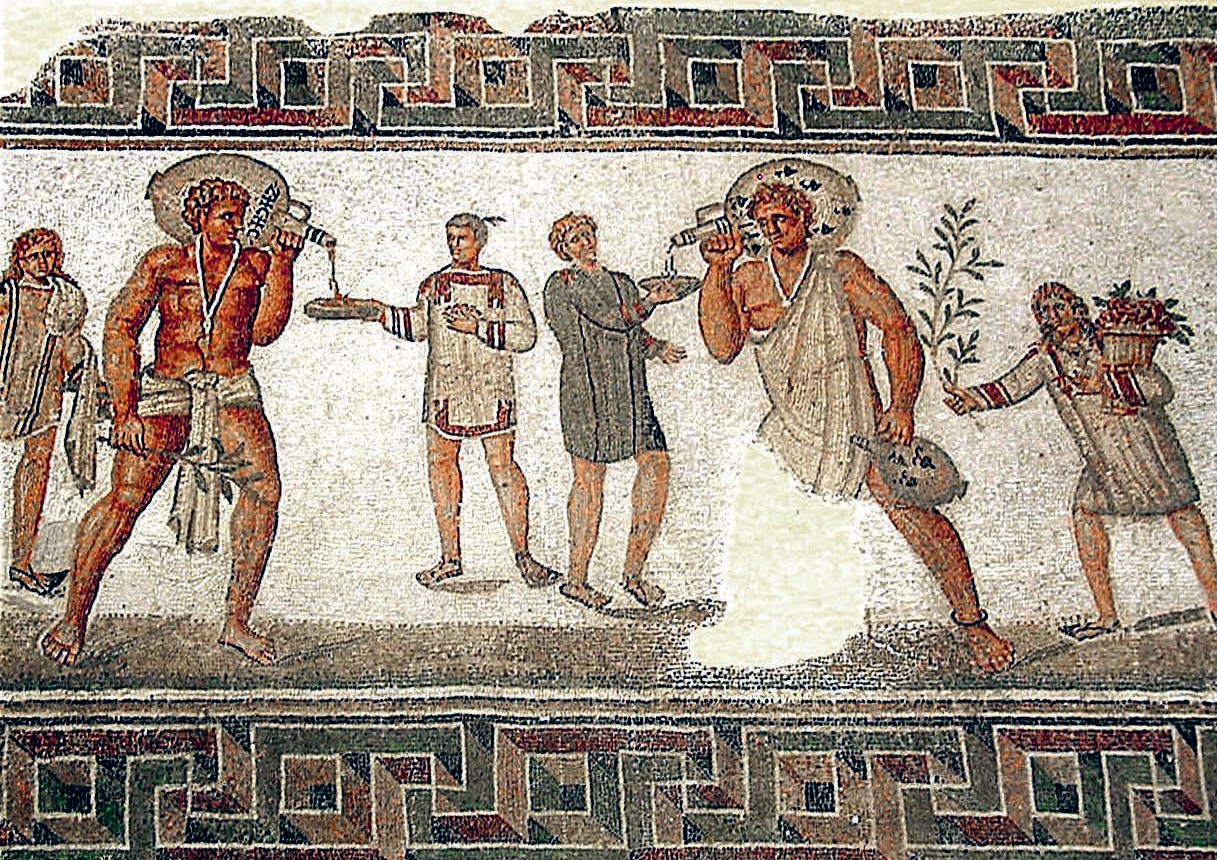 Abbildung 8 Sklaven servieren bei einem Bankett (Mosaik aus El Djem, 2. Jh. n. Chr.), Museénational du Bardo, TunisSchon die Römer hatten genau definiert, was ihnen als »Sache« im Sinne des Rechts galt: Darunter zählten sowohl res corporales, Dinge, die man anfassen kann (Sklaven, Kleidung oder Gold), als auch res incorporales, solche, die man nicht anfassen kann (Erbschaften oder Obligationen). Die für den Erwerb einer Sache wichtigste Unterscheidung war jedoch eine andere …De rebus manicipi et nec mancipi (Ulpian Fragm. XIX 1; Gaius Inst.II 18 – 22)1	Omnes res aut mancipi sunt aut nec mancipi. Mancipi res sunt praedia in Italico solo, tam rustica, qualis est fundus, quam urbana, qualis domus; item iura praediorum rusticorum, velut via, iter, actus, aquaeductus; item servi et quadrupedes, quae dorso5	collove domantur, velut boves, muli, equi, asini. Ceterae res nec mancipi sunt. Elefanti et cameli, quamvis collo dorsove domentur, nec mancipi sunt, quoniam bestiarum numero sunt.Magna autem differentia est inter mancipi res et nec mancipi. Namres nec mancipi ipsa traditione pleno iure alterius fiunt, si modo10 corporales sunt et ob id recipiunt traditionem.Itaque si tibi vestem vel aurum vel argentum tradidero sive ex venditionis causa sive ex donationis sive quavis alia ex causa, statim tua fit ea res, si modo ego eius dominus sim. In eadem causa sunt provincialia praedia […].15  Mancipi vero res sunt, quae per mancipationem ad aliumtransferuntur; unde etiam mancipi res sunt dictae.Baumdiagramm: Der römische SachenbegriffLesen Sie den Text global.Nennen Sie die zwei Kategorien, nach denen die Römer Sachen einteilten.Stellen Sie die im Text genannten »Sachen« entsprechend ihrer Einteilung in einem Baumdiagramm hierarchisch dar. Die unten stehende Abbildung kann Ihnen dabei helfen. Die Anzahl der Felder ist nicht erschöpfend.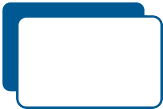 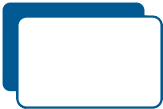 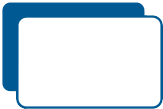 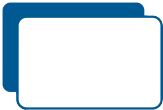 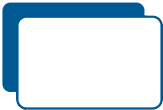 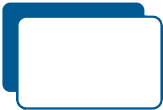 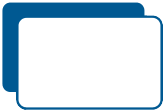 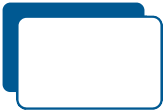 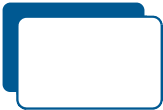 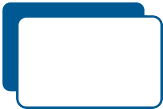 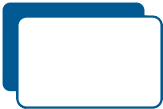 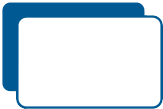 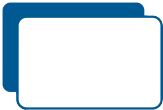 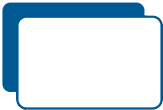 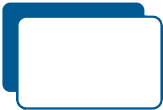 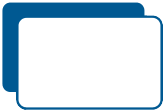 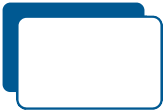 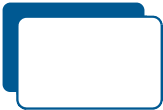 Übersetzen Sie die einzelnen Begriffe in adäquates Deutsch.Übersetzung: Die Einteilung in res mancipi und nec mancipiÜbersetzen Sie Z. 1 – 7 in angemessenes Deutsch. Nehmen Sie Ihre Lösungen aus der vorigen Aufgabe zu Hilfe.Bilden Sie Dreiergruppen. Erarbeiten Sie nach dem Placemat-Prinzip (s. Anhang S. 37) eine gemeinsame Übersetzung für Z. 8 – 16.Sklaven, Tiere, Grundstücke, Kleidung … alles einerlei?Die Einteilung von Sachen in res mancipi und nec mancipi scheint aus moderner Sicht will- kürlich zu sein, hat aber historische Gründe. Lesen Sie unten stehenden Infotext und stel- len Sie eine begründete Vermutung darüber an, worauf diese Unterteilung beruht.Der Text auf S. 20 – 21 spricht über verschiedene Möglichkeiten der Übertragung von Eigentum. Nennen Sie diese und geben Sie an, bei welchen Sachen sie zur Anwendung kamen.mancipatio per aes et libramWie in Aufgabe 3. deutlich geworden ist, kannten die Römer verschiedene Möglich- keiten der Übertragung von Eigentum. Ein vielseitiger Ritus, der nicht nur dem bloßen Erwerb von Eigentum diente, war die Manzipation. Der Jurist Gaius, den Sie im Kapitel »Römische Rechts- quellen« kennengelernt haben, beschreibt deren Ablauf und Funktion wie folgt: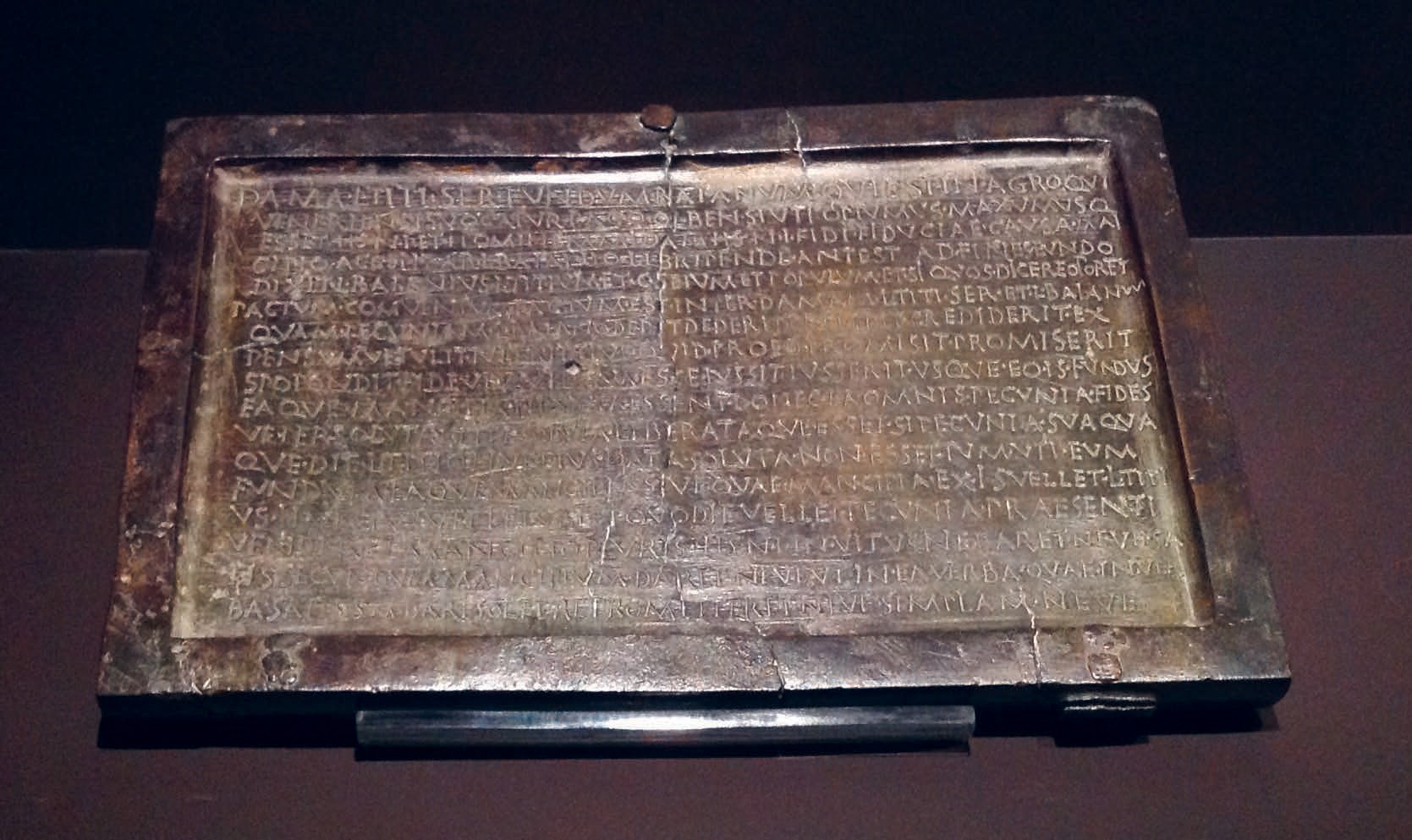 Abbildung 9 Die sog. Tabula Baetica (1. Jh. n. Chr.) beschreibt detailliert den Ablauf einer Manzipation unter Nennung der beteiligten Personen, der Kaufsache und des Preises.Gaius, Institutiones I 119 – 1221	119. Est autem mancipatio, ut supra quoque diximus, imaginaria quaedam venditio; quodet ipsum ius proprium civium Romanorum est. Eaque res ita agitur:Adhibitis non minus quam quinque testibus civibus Romanis puberibus et praeterea alio eiusdem condicionis, qui libram aeneam teneat, qui appellatur ›libripens‹, is, qui5	mancipio accipit, rem tenens ita dicit: HUNC EGO HOMINEM EX IURE QUIRITIUMMEUM ESSE AIO ISQUE MIHI EMPTUS ESTO HOC AERE AENEAQUE LIBRA. Deinde aerepercutit libram idque aes dat ei, a quo mancipio accipit, quasi pretii loco.Auf diese Weise werden sowohl Sklaven als auch freie Personen manzipiert; ebensoTiere, die manzipierbar sind, zu denen Rinder, Pferde, Maultiere und Esel gezählt10 werden. Ebenso werden für gewöhnlich städtische Grundstücke wie ländliche, die auch manzipierbar sind, da sie in Italien liegen, auf gleiche Weise manzipiert.In eo solo praediorum mancipatio a ceterorum mancipatione differt, quod personae serviles et liberae, item animalia, quae mancipi sunt, nisi in praesentia sint, mancipari non possunt. Adeo quidem, ut eum, qui mancipio accipit, adprehendere id ipsum, quod15 ei mancipio datur, necesse sit. Unde etiam ›mancipatio‹ dicitur, quia manu res capitur. Praedia vero absentia solent mancipari.Deshalb aber werden Kupfer und Waage herangezogen, weil man einst nur kupferne Münzen gebrauchte. Es gab Asse, Doppelasse, Halbasse und Viertelasse, doch waren weder Gold- noch Silbermünzen in Gebrauch, wie wir dem Zwölftafelgesetz entnehmen20 können. Auch lagen Kaufkraft und Bedeutung dieser Münzen nicht in ihrer Anzahl begründet, sondern in ihrem Gewicht. […]Lesen Sie den Text global.Lösen Sie anschließend das Vokabel-Kreuzworträtsel zum Text (s. Anhang, S. 38). Nutzen Sie das Wörterbuch zur Kontrolle.Stellen Sie die in Z. 3 – 7 beschriebene Situation szenisch dar.Übersetzen Sie den Text – wahlweise mit einem/r Partner/in und unter Zuhilfenahme der Vokabeln aus dem Kreuzworträtsel.Füllen Sie mit Ihrem Wissen über römische Kaufgeschäfte den Lückentext im Anhang (S. 39) aus.Der Kauf — heute und damalsIn den vorherigen Aufgaben haben Sie den Unterschied zwischen res mancipi und nec mancipi kennengelernt, ebenso den Ritus der mancipatio und die einfache traditio zur Übertragung von Eigentum. Keine Rede war jedoch bislang davon, wie der Käufer den Verkäufer zu ent- lohnen hat.Inst. 2,1,41Sed si quidem ex causa donationis aut dotis aut qualibet alia ex causa tradantur, sine dubio transferuntur. Venditae vero et traditae non aliter emptori adquiruntur, quam siis venditori pretium solverit vel alio modo ei satisfecerit, velutiexpromissore aut pignore dato. Quod cavetur quidem etiam lege duodecim tabularum […].Doch wenn (Dinge) .................................. .................................übergeben werden,so werden sie......................als Eigentumübertragen. Verkaufte und übertragene Sachen aber werden dem Käufer nicht anders verschafft, als wenn ................................................. .................... oder ihm .......................... Sicherheit geleistet hat, etwa durch einen Bürgen oder ein Pfand. Dies wird sogar schon . . . . . . . . . . . . . . ................................. verfügt […].Vervollständigen Sie die Übersetzung und benennen Sie diejenige Leistung, die ein Käufer beim Kauf einer Sache zu erbringen hatte.Heute regelt unser BGB Schuldverhältnisse, es enthält somit auch das Kaufrecht. Informieren Sie sich über die Einteilung von Sachen nach heutigem Recht und dar- über, wie wir Eigentum erwerben (online unter: www. gesetze-im-internet.de/bgb).Folgende Paragrafen sind für Sie von Interesse: §§ 90–96, 311b, 433, 873, 925, 929.Ergänzen Sie folgenden Satz und kreuzen Sie die jeweils korrekte Aussage an: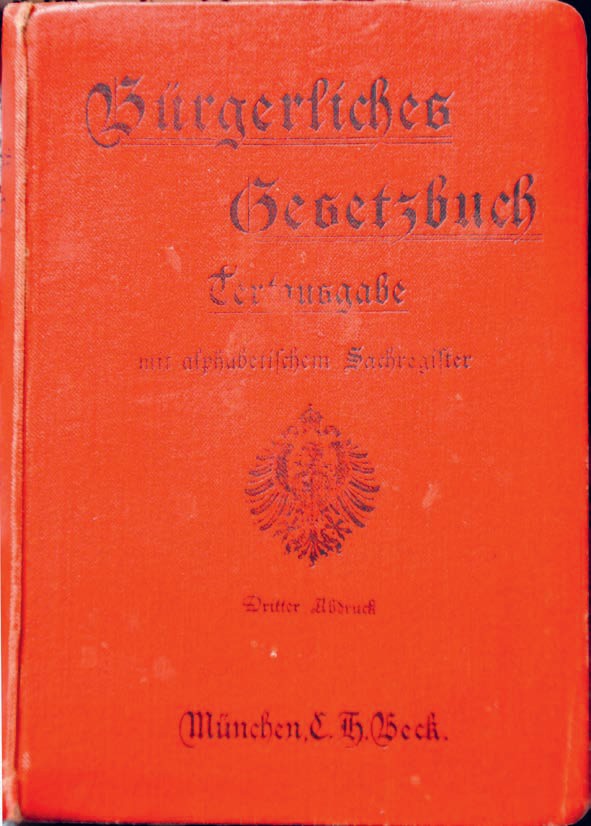 Abbildung 10 Das Bürgerliche Gesetzbuch in einer Arbeits- fassung von 1896Sachen im Sinne des deutschen Rechts sind ...................................................  Das deutsche Recht teilt Sachen ein in …res mancipi und nec mancipi.körperliche und nicht-körperliche Sachen sowie verbrauchbare, vertretbare und nicht vertretbare Sachen.bewegliche und unbewegliche Sachen (Grundstücke und grundstücksgleiche Rechte), verbrauchbare sowie vertretbare und nicht vertretbare Sachen.Das Eigentum an Grundstücken und grundstücksgleichen Rechten kann nur erworben werden durch …einen komplizierten Übergaberitus, bei dem der Verkäufer den Geldwert des Grundstücks mittels einer bronzenen Waage abwiegt.einen Kaufvertrag zwischen den beiden Vertragsparteien und die Eintragungins öffentliche Grundstücksregister.einen notariell beurkundeten Vertrag über den Kauf und die anschließende Eintragung ins Grundbuch.Das Eigentum an beweglichen Sachen wird beim Kauf dadurch erworben, dass …der Käufer seine Hand auflegt und erklärt, dass die Sache fortan ihm gehöre.Käufer und Verkäufer sich zunächst über Sache und Kaufpreis einigen, dann der Verkäufer dem Käufer die Sache übergibt und der Käufer dem Verkäufer den Kaufpreis (oder eine entsprechende Sicherungsleistung) zahlt.der Verkäufer dem Käufer ein zwingend schriftliches Kaufangebot macht, dasder Käufer unterzeichnet, ehe die Übergabe von Sache und Kaufpreis vollzogen wird.Vergleichen Sie den Kauf der unten genannten Sachen nach heutigem und nach rö- mischem Recht mit Hilfe folgender Tabelle:Benennen Sie Unterschiede und Gemeinsamkeiten des deutschen und des römischen Sachen- und Kaufrechts.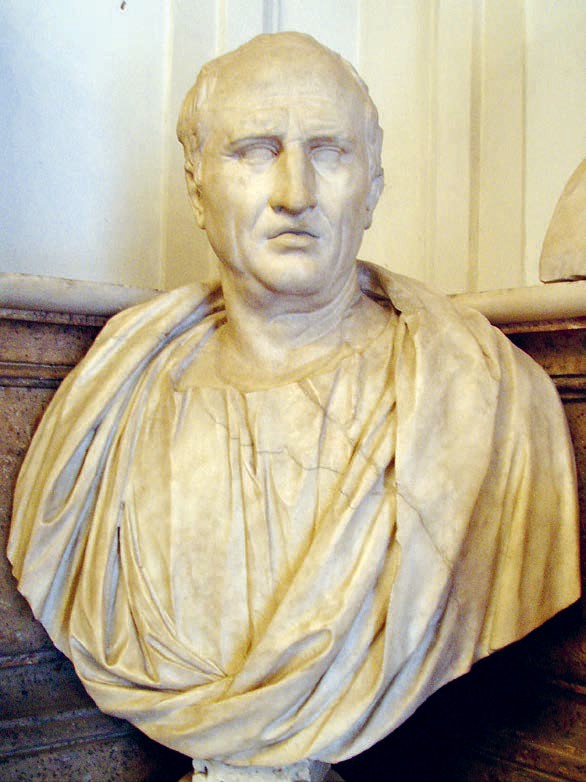 M. Tullius Cicero (106 – 43 v. Chr.) war römischer Politiker, Anwalt, Schriftsteller und Philosoph und gilt als einer der bedeutendsten Männer seiner Zeit. Sein Werk De officiis (Über das pflichtgemäße Handeln) beschäftigt sich vor allem damit, auf welche Weise der Mensch, insbesondere der Staatsmann, seine alltäglichen Pflichten erfüllenAbbildung 11 Büste Ciceros (1. Jh.v. Chr.), Kapitolinische Museensollte. Dabei orientiert sich der Autor an den Schriften des griechischen Philosophen Panaitios, der die Ehrenhaftigkeit und die Nützlichkeit von Handlungen herausstellt. Im dritten Buch von De officiis behandelt Cicero Situationen, in denen diese beiden Ideale im Widerspruch zueinander stehen. Hier kommt auch ein interessanter Regressstreit zur Sprache:Cicero, De  officiis  3,64– 67Aber auch wenn sowohl die Vorspiegelung als auch die Verheim- lichung arglistige Täuschung ist, so gibt es doch sehr wenige An- gelegenheiten, in denen diese arglistige Täuschung nicht beteiligt ist. Und auch wenn der (moralisch) gute Mann derjenige ist, der nützt, wem er kann, und niemandem Schaden zufügt, so finden wir diesen guten Mann sicherlich nicht leicht. Folglich ist es niemals nützlich zu schaden, da es immer schändlich ist, und da es immer ehrenhaft ist, ein guter Mann zu sein, ist es immer nutzbringend.1	Ac de iure quidem praediorum sanctum apud nos est iure civili, ut in iis vendendis vitia dicerentur, quae nota essent venditori. Nam cum ex duodecim tabulis satis esset ea praestari, quae essent lingua nuncupata, quae qui infitiatus esset, dupli subiret, a iuris5	consultis etiam reticentiae poena est constituta. Quidquid enim esset in praedio vitii, id statuerunt, si venditor sciret, nisi nominatim dictum esset, praestari oportere.Ut, cum in arce augurium augures acturi essent iussissentqueT. Claudium Centumalum, qui aedes in Caelio monte habebat,10 demoliri ea, quorum altitudo officeret auspiciis, Claudius proscripsit insulam, emit P. Calpurnius Lanarius. Huic ab auguribus illud idem denuntiatum est. Itaque Calpurnius cum demolitus esset cognossetque Claudium aedes posteaproscripsisse, quam esset ab auguribus demoliri iussus, arbitrum15 illum adegit: QUIDQUID SIBI DARE FACERE OPORTERET EX FIDE BONA.M. Cato sententiam dixit, huius nostri Catonis pater. […] Is igitur iudex ita pronuntiavit, cum in vendundo rem eam scisset et non pronuntiasset, emptori damnum praestari oportere.20  Ergo ad fidem bonam statuit pertinere notum esse emptori vitium, quod nosset venditor. Quod si recte iudicavit, non recte frumentarius ille, non recte aedium pestilentium venditor tacuit.Eine faule ImmobilieBereiten Sie die Übersetzung mit einem/r Partner/in durch lineares Dekodieren vor.* Lineares Dekodierenkönnen Sie anwenden, um die Handlungsstruktur eines Textes leichter zu durchschauen. Da- bei werden zunächst alle Verbformen (Prädikate, Infinitive, Partizipien und nd-Formen) der Reihe nach (→ »linear«) analysiert und übersetzt. Idealerweise identifizieren Sie die dazuge- hörigen Subjekte und Subjunktionen ebenfalls.Bsp.: O tempora, o mores! Senatus haec intellegit, consul videt; hic tamen vivit. Vivit? Immo vero etiam in senatum venit, fit publici consili particeps, notat et designat oculis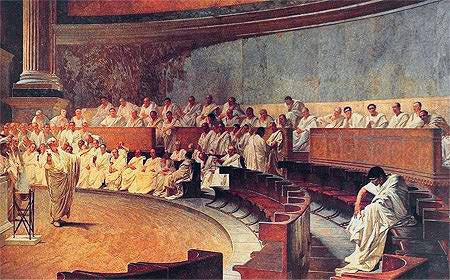 ad caedem unum quemque nostrum. (Cic.Catil. 1,2)Dekodierung: Er/sie/es (der Senat) weiß, er (der Konsul) sieht; er (dieser da = Catilina) lebt. Er lebt? Er kommt, er nimmt teil, er bezeichnet und bestimmt.Abbildung 12 Ciceros Rede gegen Catilina,Gemälde von Cesare Maccari (1889)Im letzten Schritt beziehen Sie die verbleibenden Satzglieder auf die entsprechenden Verb- formen und vervollständigen die Übersetzung.Erstellen Sie eine Übersicht mit den Eckpunkten des Prozesses, indem Sie folgendes Schema ausfüllen: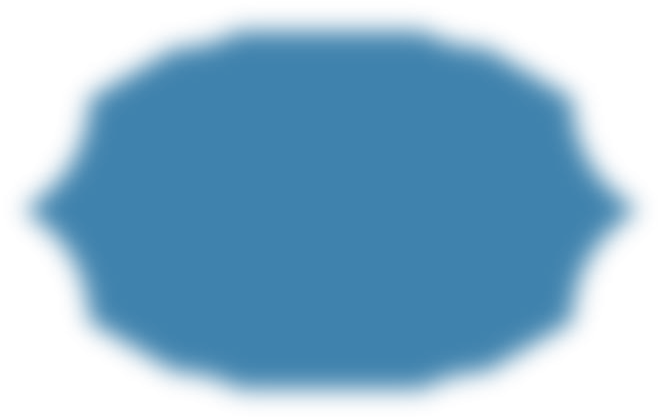 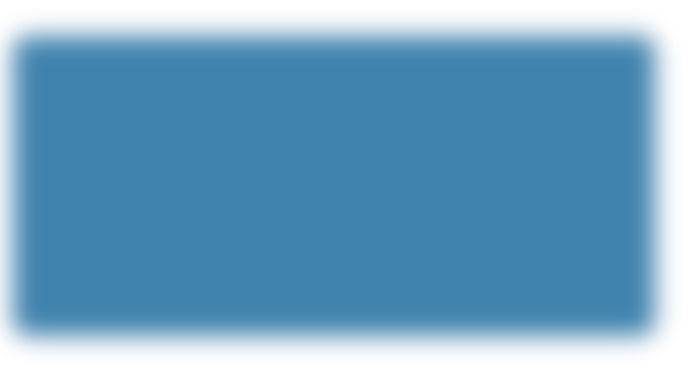 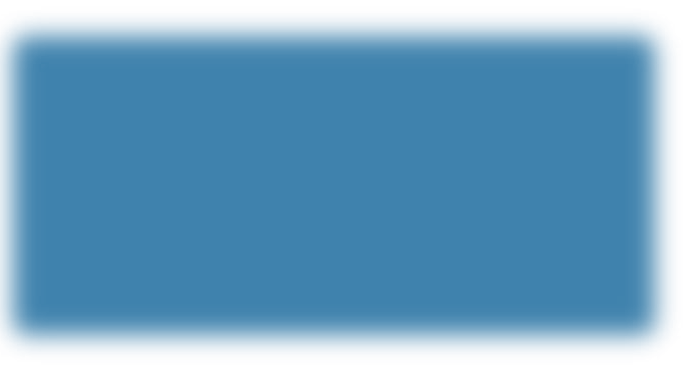 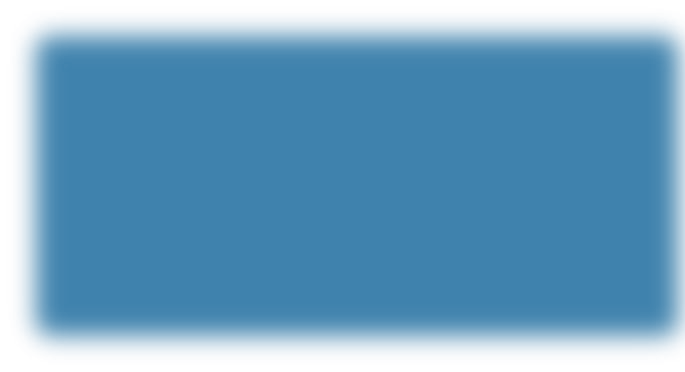 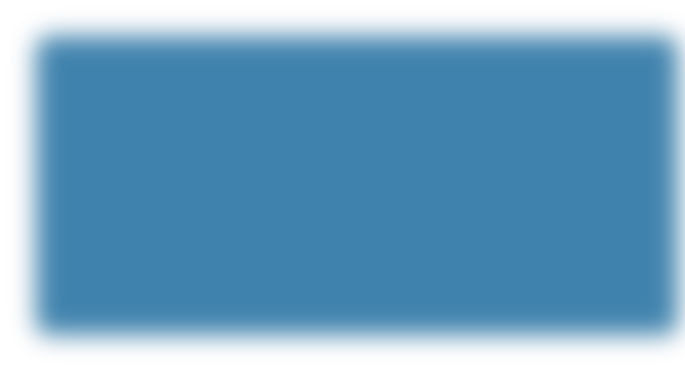 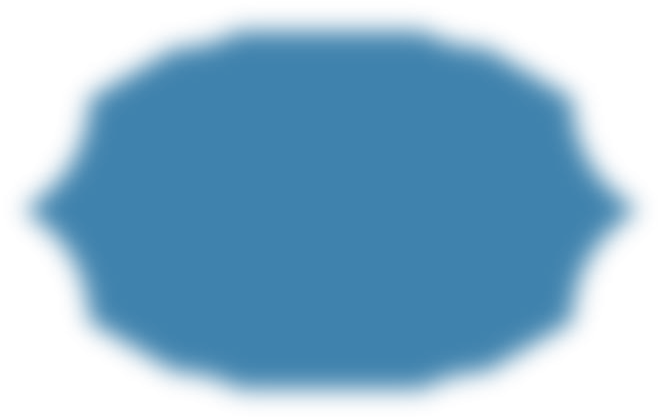 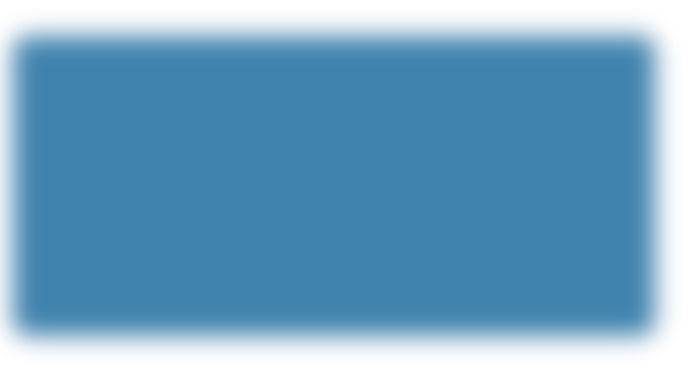 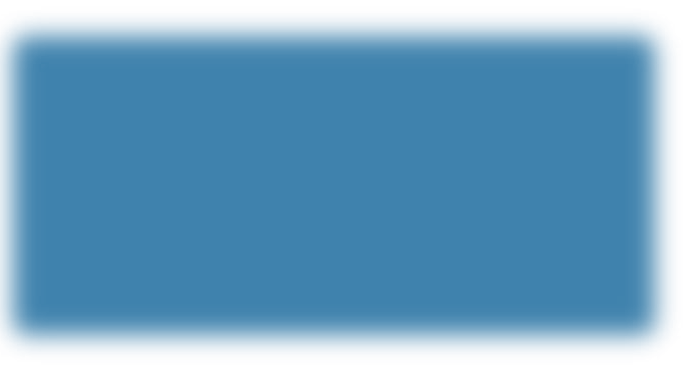 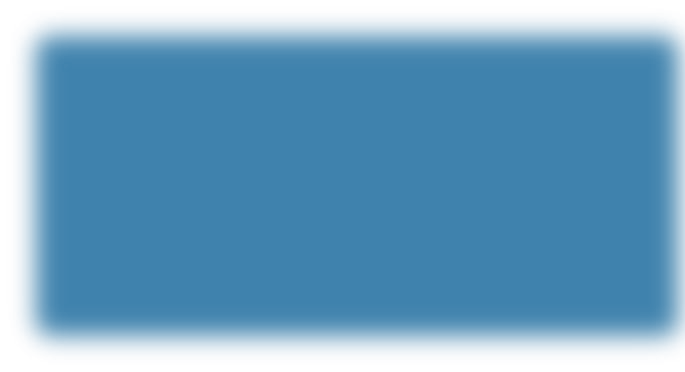 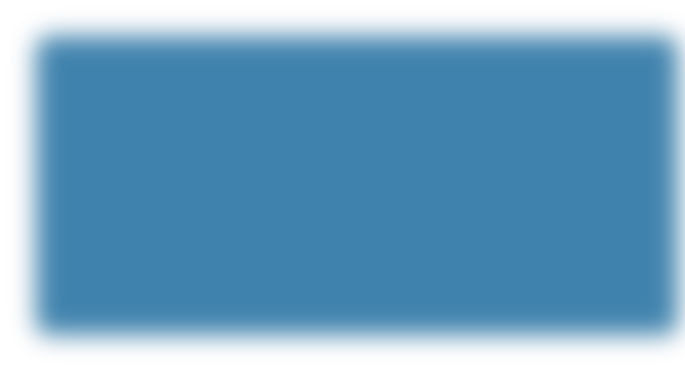 Übersetzen Sie den Text, indem Sie Ihre Arbeitsvorlage vervollständigen.Beurteilen Sie den vorliegenden Fall nach den Kriterien, die das deutsche Privatrecht bei Mangelhaftung vorsieht. Nutzen Sie dafür das Zusatzmaterial im Anhang (S. 40– 42). Hätte heutzutage Schadensersatz gefordert werden können?Erläutern Sie, inwiefern sich die rechtliche Lage für P. Calpurnius Lanarius nach heutigem Recht verbessert hätte.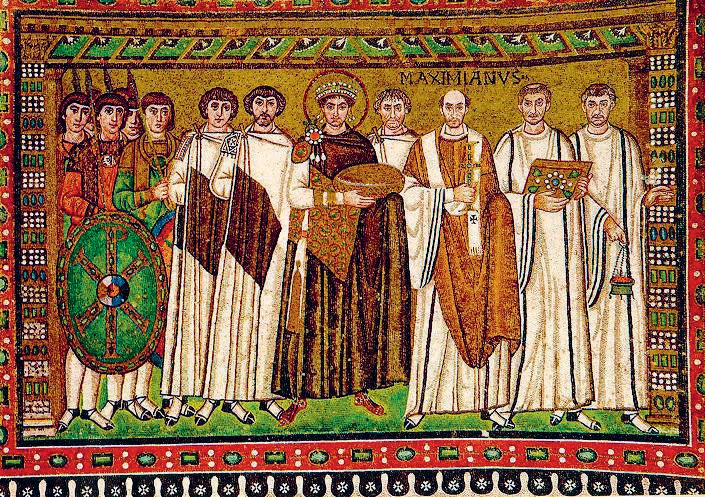 Abbildung 13 Ihm haben wir großenteils zu verdanken, dass das römische Recht erhaltengeblieben ist: Kaiser Justinian (Mosaik aus dem 6. Jh.), Basilica San Vitale in RavennaSTRAFRECHT UND STRAFVERFOLGUNGIn der heutigen Zeit ist das Strafrecht Teil des öffentlichen Rechts. Es dient dazu, verschie- dene Rechtsgüter wie das Eigentum, aber auch das Leben und die Gesundheit von Personen zu schützen. Um Gefahren von diesen Rechtsgütern abzuwenden, verbietet es bestimmte Ver- haltensweisen unter Androhung von Strafe. Auch die Römer hatten ein Strafrecht; allerdings wich dieses deutlich von dem unsrigen ab.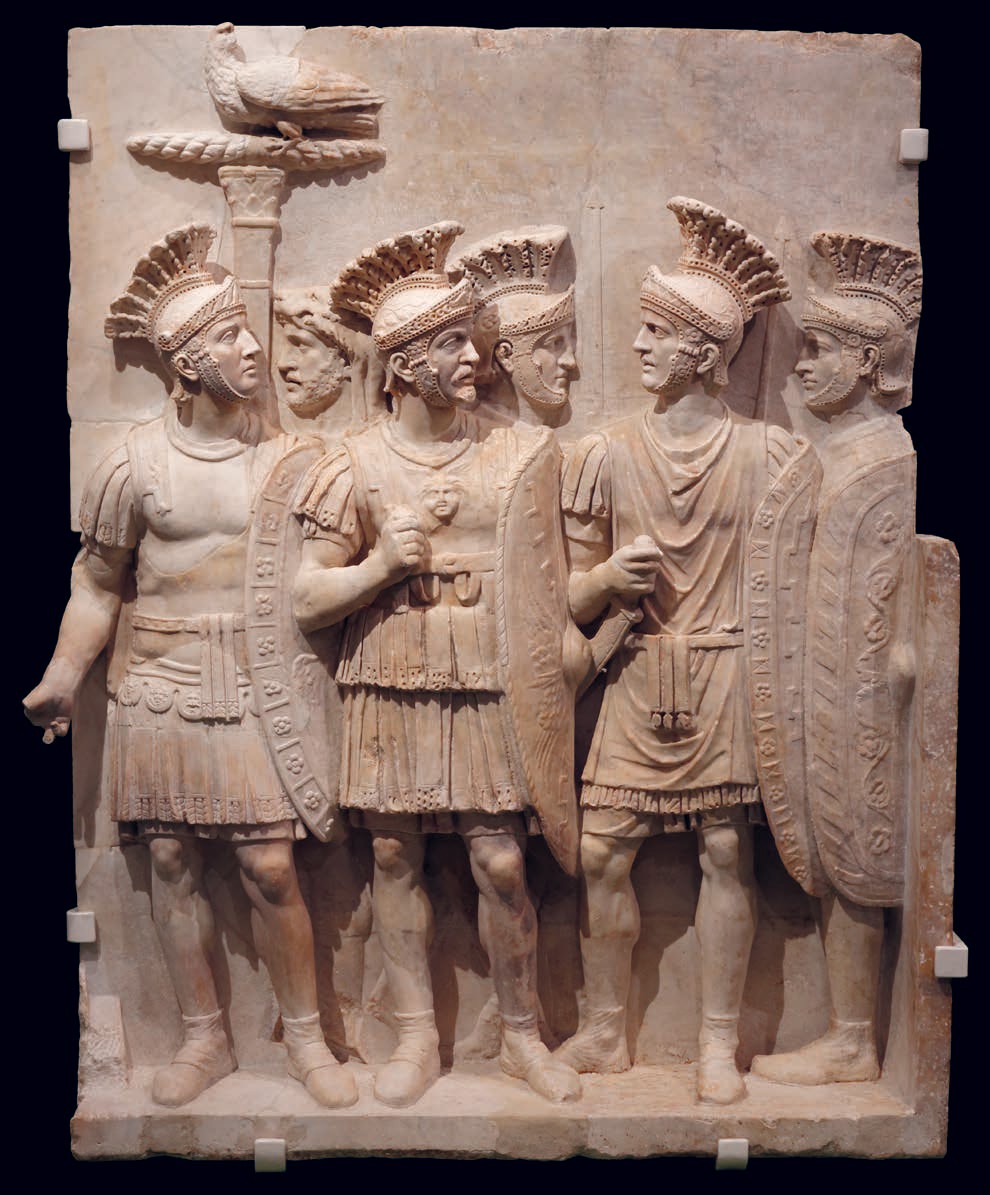 Abbildung 14 Prätorianer-Relief(51–52 n. Chr.), LouvreDas römische StrafrechtIm Rahmen eines Gruppenpuzzles lernen Sie verschiedene Aspekte des römischen Strafrechts und Strafapparates kennen. Je ein/e Schüler/in der Gruppe liest im Anhang (S. 43 – 44) den Text zu: »Strafgesetze und Strafprozess«, »Straftaten und Strafen«, »Polizei« und »Gefäng- nisse«. Informieren Sie, nachdem Sie sich in Expertengruppen ausgetauscht haben, Ihre Stammgruppe zu den wesentlichen Punkten Ihres Themas.Das sind ja Zustände wie im alten Rom … oder doch nicht?Das antike Rom gilt heutzutage als Ort von Standesdünkel und Machtmissbrauch, von Exzess, Willkür und brutalen Strafen. Vor diesem Hintergrund bezeichnet die obige Redewendung unhaltbare oder unzumutbare Zustände. Doch wie belastbar ist dieses Vorurteil?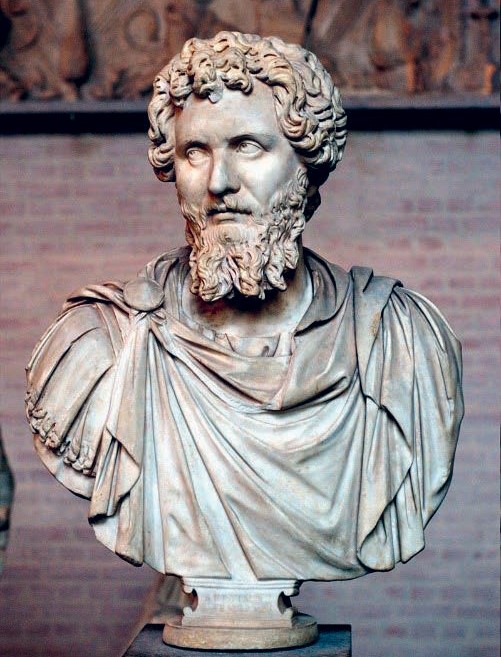 Abbildung 16 Büste des Kaisers Septimius Severus (193–211 n. Chr.), 3. Jh. n. Chr., Glyptothek MünchenAbbildung 15 Replik einer Statue Kaiser Trajans (98–117 n. Chr.), Archäologischer Park Xanten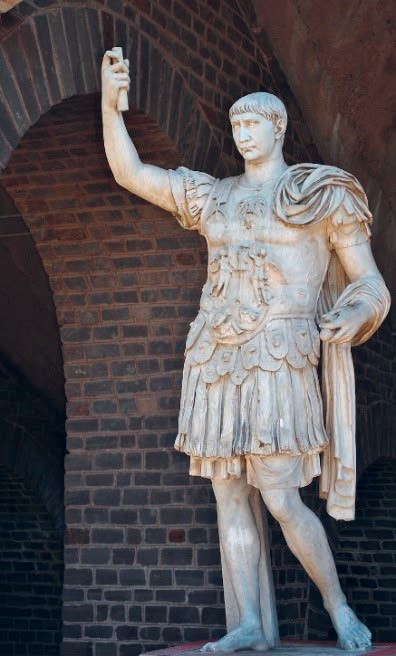 Sie bekommen einen der obigen Abschnitte zugewiesen. Lesen Sie ihn und notieren Sie alle Aspekte, die Ihnen dabei auffallen (Vokabeln, Grammatik, Inhalt). Teilen Sie Ihre Be- obachtungen im Plenum.Übersetzen Sie die sechs Textausschnitte in angemessenes Deutsch. Beachten Sie dabei die zuvor erarbeiteten Hilfen.Nachfolgend sehen Sie einige Paragrafen aus modernen Rechtsordnungen, die in Verbin- dung mit den antiken Zitaten stehen, die Sie soeben übersetzt haben.Welcher moderne Paragraf steht mit welcher antiken Rechtsregel in Verbindung? Begrün- den Sie Ihre Entscheidungen.§ 40 StGB: Verhängung in TagessätzenDie Geldstrafe wird in Tagessätzen verhängt. […]Die Höhe eines Tagessatzes bestimmt das Gericht unter Berücksichtigung der persönlichenund wirtschaftlichen Verhältnisse des Täters. […]§ 42 StGB: ZahlungserleichterungenIst dem Verurteilten nach seinen persönlichen oder wirtschaftlichen Verhältnissen nicht zu- zumuten, die Geldstrafe sofort zu zahlen, so bewilligt ihm das Gericht eine Zahlungsfrist oder gestattet ihm, die Strafe in bestimmten Teilbeträgen zu zahlen. […]§ 230 StPO: Ausbleiben des AngeklagtenGegen einen ausgebliebenen Angeklagten findet eine Hauptverhandlung nicht statt.Ist das Ausbleiben des Angeklagten nicht genügend entschuldigt, so ist die Vorführung an- zuordnen oder ein Haftbefehl zu erlassen, soweit dies zur Durchführung der Hauptverhandlung geboten ist.Artikel 6 EMRK: Recht auf ein faires Verfahren(2)  Jede Person, die einer Straftat angeklagt ist, gilt bis zum gesetzlichen Beweis ihrer Schuldals unschuldig.§ 3 JGG: VerantwortlichkeitEin Jugendlicher ist strafrechtlich verantwortlich, wenn er zur Zeit der Tat nach seiner sitt-lichen und geistigen Entwicklung reif genug ist, das Unrecht der Tat einzusehen und nach die- ser Einsicht zu handeln. […]§ 17 StGB: VerbotsirrtumFehlt dem Täter bei Begehung der Tat die Einsicht, Unrecht zu tun, so handelt er ohne Schuld, wenn er diesen Irrtum nicht vermeiden konnte. Konnte der Täter den Irrtum vermeiden, so kann die Strafe nach § 49 Abs. 1 gemildert werden.§ 164 StGB: Falsche Verdächtigung(1) Wer einen anderen bei einer Behörde oder einem zur Entgegennahme von Anzeigen zustän- digen Amtsträger oder militärischen Vorgesetzten oder öffentlich wider besseres Wissen ei-ner rechtswidrigen Tat oder der Verletzung einer Dienstpflicht in der Absicht verdächtigt, ein behördliches Verfahren oder andere behördliche Maßnahmen gegen ihn herbeizuführen oder fortdauern zu lassen, wird mit Freiheitsstrafe bis zu fünf Jahren oder mit Geldstrafe bestraft.Nehmen Sie Stellung zu folgender Aussage von Alexander Nogrady:»Heutige Maximen und Grundsätze des Strafens [sind] schon in römischer Zeit von Kaisern und Juristen zumindest in Grundzügen entwickelt worden.«11	In: Gefährliches Pflaster. Kriminalität im römischen Reich, hg. von M. Reuter/R. Schiavone, Xanten2011, S. 385.Die lex Iulia über die Bestrafung von Ehebruch: Andere Zeiten — andere SittenAbbildung 17 »Aldobrandi- nische Hochzeit«, Aquarell von Pietro Santi Bartoli (1674) nach einem Fresko aus augusteischer Zeit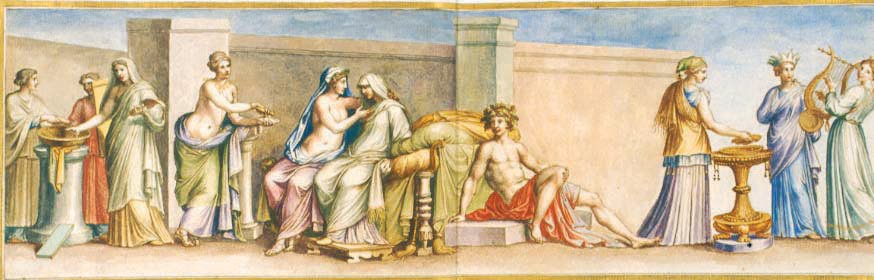 Die leges Iuliae, die Kaiser Augustus bis 17 v. Chr. erließ, waren eine umfangreiche Gesetzes- sammlung. Sie enthielten detaillierte Regelungen zur Eheschließung und zur strafrechtlichen Verfolgung von Ehebruch, der nun von staatlicher Seite verfolgt wurde. Doch kam nicht jeder Fall vor Gericht:Ad legem Iuliam de adulteriiscoercendis (Dig. 48,5)Zur lex Iulia über die Bestrafung von Ehebruch1	21. Patri datur ius occidendi adulterum cum filia quam in potestate habet: itaque nemo alius ex patribus idem iure faciet: sed nec filius5	familias pater. […]Dem Vater wird das Recht gegeben, den Ehe- brecher zusammen mit dem Sohn zu töten, den er im Becher hat. Deshalb darf dies kein ande- rer der Senatoren rechtens tun, nicht einmal der Haussohn als Vater.[…] Quare non, ubicumque deprehenderit pater, permittitur ei occidere, sed domi suae generive sui tantum, illa ratio redditur, quod10 maiorem iniuriam putavit legislator, quod in domum patris aut mariti ausa fuerit filia adulterum inducere. […]Deshalb wird dem Vater nicht überall, wo er sie ertappt hat, gestattet, sie zu töten, sondern nur in seinem Haus oder dem seines Schwagers. Als Grund dafür wird angegeben, dass der Legates als älteres Unrecht erachtete, dass die Toch- ter es gewagt hat, den Heranwachsenden in das Haus des Vaters oder des Ehemannes zu führen.Marito quoque adulterum uxorissuae occidere permittitur, sed non15  quemlibet, ut patri: […].Capite quinto legis Iuliae ita cavetur, ut viro adulterum in uxore sua deprehensum, quem aut nolit aut non liceat occidere, retinere horas20 diurnas nocturnasque continuas non plus quam viginti testandae eius rei causa sine fraude sua iure liceat. […] Sed et si non in domo sua deprehenderit maritus, poterit25  retinere. […]Auch dem Seemann ist es erlaubt, den Her- anwachsenden seiner Frau zu töten, aber nicht jeden beliebigen, wie dem Vater.Im fünften Kapitel der lex Iulia wird angeord-net, dass es dem Mann erlaubt ist, den Ehebre- cher, den er auf seiner Frau angetroffen hat und den er entweder nicht töten will oder darf, nicht mehr als 20 lange, schmerzhafte und fortlau- fende Stunden festzuhalten. Dies kann er ohne Schaden für sich selbst rechtens tun, damit die- ser sein Testament machen kann. Aber auch wenn der Ehemann ihn nicht in seinem Haus ertappt hat, kann er ihn festhalten.Bei der Übersetzung scheint etwas schief gelaufen zu sein, offenbar ergibt so mancheskeinen Sinn. Finden Sie die Fehler und berichtigen Sie diese.Was geschah in Fällen, wo der Ehemann seine Hausgerichtsbarkeit nicht ausüben wollte oder durfte? Lesen Sie den Text im Anhang (S. 45) und fassen Sie die wesentlichen Infor- mationen in einem Lexikoneintrag zum Stichwort adulterium zusammen.Man sagt: »Andere Zeiten – andere Sitten«. Erläutern Sie unter Einbeziehung Ihres Wis- sens über die römische Kultur, warum die aus heutiger Sicht unvorstellbaren Strafen da- mals anerkannte Praxis waren.Abbildung 18 Antike Fluchtafel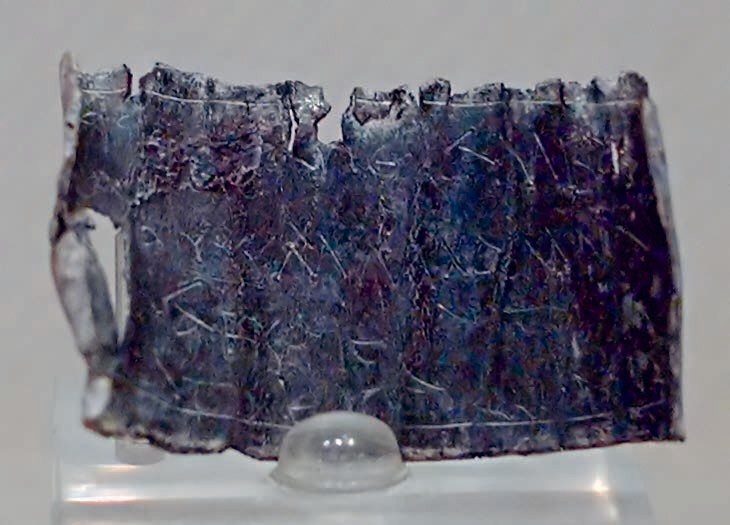 mit griechischem Text (4. Jh. n. Chr.). Diese mit einer In- schrift versehene Bleilamelle wurde als Zaubermittel ge- nutzt, um anderen Personen Schaden zuzufügen.Magie, konkreter die Durchführung von Schadenzauber, galt in der gesamten römischen Antike als schweres Vergehen. Für dieses Kapitalverbrechen sind uns aus der Antike jedoch nur in zwei Fällen die Details des betreffenden Gerichtsprozesses bekannt. Einer davon ist derjenige des C. Furius Cresimus, den Plinius der Ältere (1. Jh. n. Chr.) in seiner Naturalis historia (18,41 – 43) schildert:1 Nequeo mihi temperare, quo minus unum exemplum antiquitatis adferam, ex quo intellegi possit, apud populum etiam de culturis agendi morem fuisse qualiterque defendi soliti sint illi viri.C. Furius Cresimus e servitute liberatus, cum in parvo admodum5	agello largiores multo fructus perciperet, quam ex amplissimis vicinitas, in invidia erat magna, ceu fruges alienas perliceret veneficiis.Quamobrem ab Spurio Albino curuli aedile die dicta metuensdamnationem, cum in suffragium tribus oporteret ire,10 instrumentum rusticum omne in forum attulit et adduxit familiam suam validam atque […] bene curatam ac vestitam, ferramenta egregie facta, graves ligones, vomeres ponderosos, boves saturos.Postea dixit: ›Veneficia mea, Quirites, haec sunt, nec possum vobis15 ostendere aut in forum adducere lucubrationes meas vigiliasque et sudores.‹ Omnium sententiis absolutus itaque est. Profecto opera, non inpensa, cultura constat, et ideo maiores fertilissimum in agro oculum domini esse dixerunt.Ein bäuerlicher SprachduktusDie Geschichte des C. Furius Cresimus ist die eines erfolgreichen Landwirtes. Dem- entsprechend findet sich im vorliegenden Text viel bäuerliches Vokabular. Ordnen Sie die Vokabeln im Anhang (S. 46) den Bildern (S. 46– 47) zu und übersetzen Sie.Multiple-Choice: Der Prozess des C. Furius CresimusLesen Sie den Text auf S. 33 – 34 global. Kreuzen Sie die jeweils korrekte Aussage an:C. Furius Cresimus war …ein Freigelassener, den seine Nachbarn der Magie beschuldigten, weil er bessere Erträge als sie erwirtschaftete.ein kurulischer Ädil, der die Ämterlaufbahn quittiert hatte, um ein ruhiges Leben auf einem kleinen Landgut zu führen.ein Magier, der die Früchte seiner Nachbarn durch Zaubersprüche auf seine eigenen Felder holte.In einem Gerichtsprozess …versteckte er seine beeindruckenden Feldgeräte und kräftigen Knechte, um nicht in den Verdacht unlauteren landwirtschaftlichen Wettbewerbs zu geraten.lud er die Quirites, wie man die Geschworenen eines römischen Gerichts nannte, zu sich nach Hause ein, um ihnen seine nächtliche Arbeit und seinen Eifer zu zeigen.zeigte er der Versammlung der Tribus und seinem Ankläger Spurius Albinus seine Feldgeräte und Knechte, um zu beweisen, dass er sich keiner Magie be- dient hatte.Tüchtiger Landwirt oder Magier?Nennen Sie die gesetzliche Grundlage der Anklage gemäß der lex duodecim tabularum(s. S. 5).Übersetzen Sie den lateinischen Text (S. 33 – 34).Gehen Sie zur Tafel und vergleichen Sie Ihre Übersetzung mit der dortigen Musterüber- setzung. Finden Sie etwaige Abweichungen und erklären Sie diese.Wurde der Prozess im vorliegendem Fall geführt, weil man an die Wirksamkeit magischer Praktiken glaubte? Äußern Sie eine begründete Vermutung über die Beweggründe von Cresimus’ Anklägern.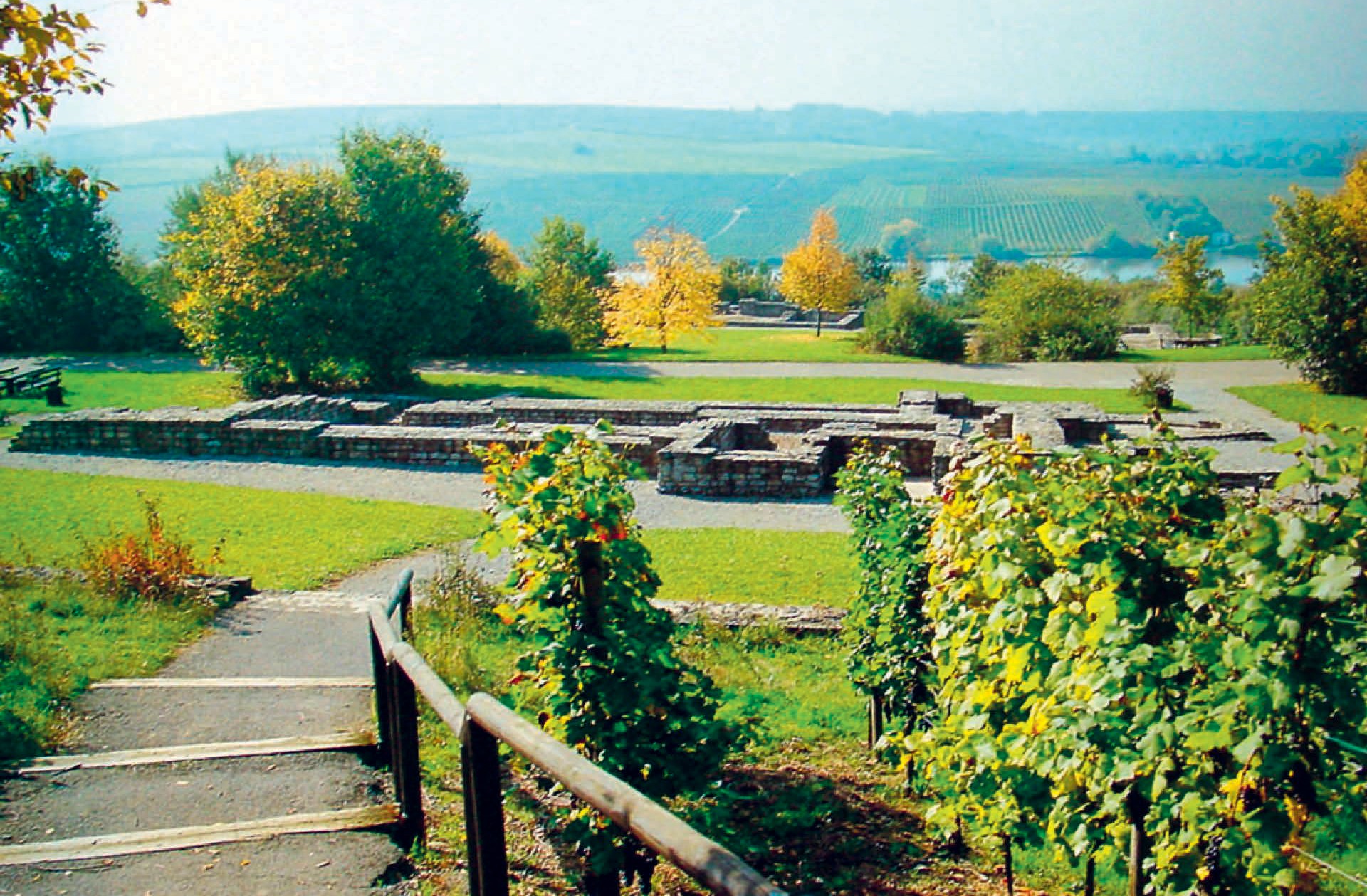 Abbildung 19 Fundamente eines römischen Gutshofs im NeckartalANHANGRömische Rechtsquellen: Aufgabe 4 (S. 16: Die einzelnen Bereiche im Fokus: Gruppenpuzzle)Die folgenden Karten erhalten die jeweiligen Gruppen des Gruppenpuzzles. Sie erleichtern die Übersetzung schwieriger Textstellen.Z. 11 – 19Z. 20 – 24Z. 25 – 31Z. 32 – 35Sachen- und Kaufrecht: Aufgabe 2b. (S. 20 – 21: Übersetzung: Die Einteilung in res mancipiund nec mancipi)Die Z. 8 – 16 des Texts finden Sie unten in drei Abschnitte eingeteilt. Diese bearbeiten Sie wiefolgt:Sie sitzen im Kreisrund. Jede/r von Ihnen liest den ihr/m vorliegenden Abschnitt.Versehen Sie Ihren Abschnitt mit sprachlichen und/oder inhaltlichen Anmerkungen. Dies können Angaben zu Vokabeln, Syntax oder Ihrer Interpretation sein.Drehen Sie das Blatt und arbeiten Sie mit den Kommentaren Ihrer Mitschüler weiter.Sobald jede Passage von Ihnen allen annotiert wurde, fertigen Sie eine gemeinsame Über- setzung an.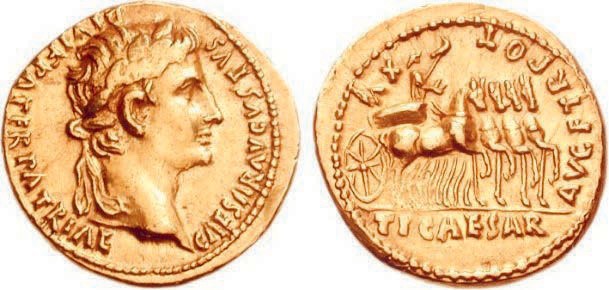 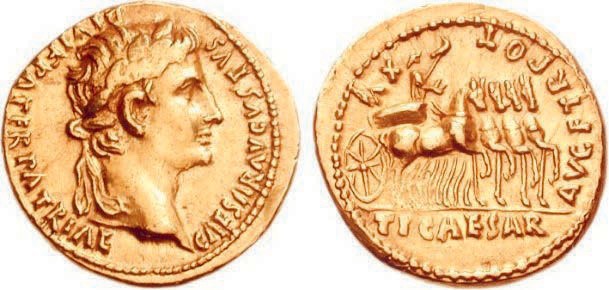 Abbildung 20 Aureus (Goldmünze) mit dem Konterfei des AugustusSachen- und Kaufrecht: Aufgabe 4a. (S. 23: mancipatio per aes et libram – Kreuzworträtsel)Lösen Sie folgendes Kreuzworträtsel. Die gesuchten Wörter befinden sich im Text.Kontrollieren Sie Ihre Lösungen mit Hilfe des Wörterbuchs.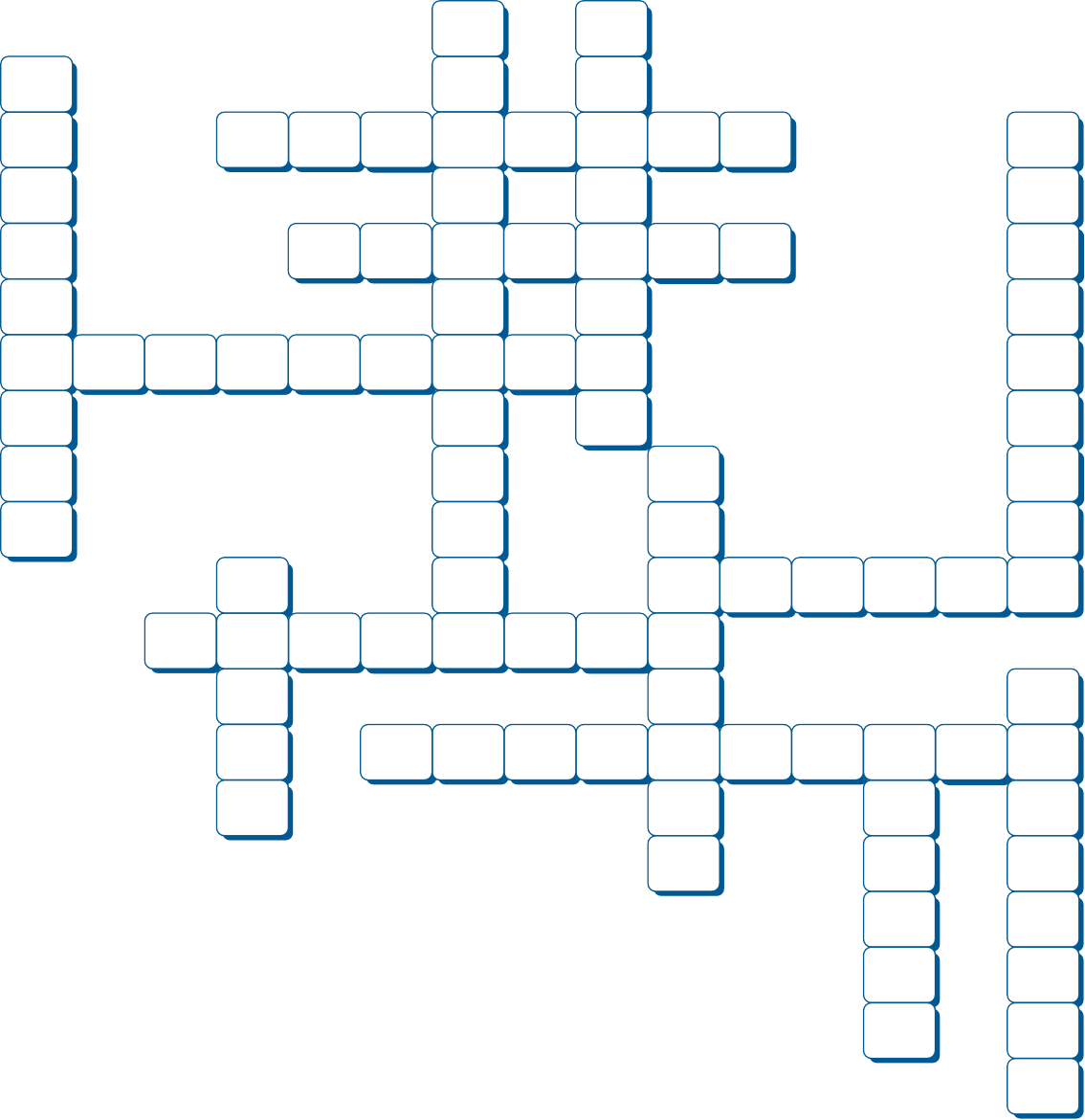 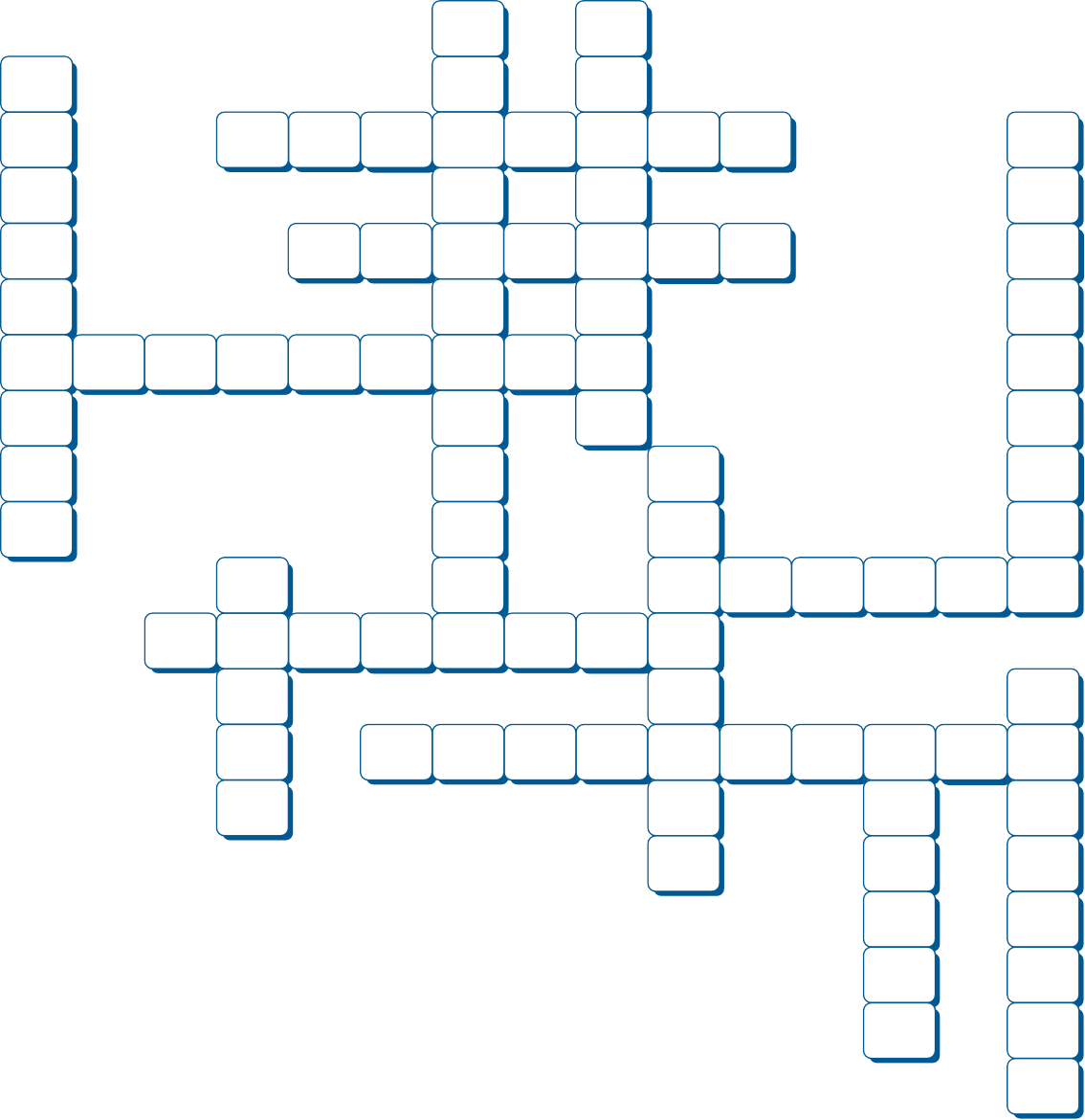 der Zeuge: t _ _ t _ _die Waage: l _ _ _ ader Waagehalter: libri _ _ _ _die althergebrachte Bezeichnung fürrömische Bürger: Qu _ _ _ _ _ _eigentlich: »durchstoßen«, hier in derBedeutung: »schlagen«: p _ _ c _ _ _ _ _der (Kauf-)Preis: pr _ _ _ _ _etwas ergreifen/anfassen:_ _ pr	deredas Grundstück: p _ _ _ _ _ _ _kupfern, bronzen: ae _ _ _ _Manzipation, Erwerb durch:manc _ _ _ _ _ _eigen, eigentümlich: _ _ _ pr _ _ _die (rechtliche) Stellung: c _ _ _ _ _ _ _etw. »manzipieren«, d. h. durch ManzipationEigentum erwerben: _ _ _ ci _ _ _ _wörtl. »auseinandertragen«, auch »sichunterscheiden«: di _ _ _ _ _ _Sachen- und Kaufrecht: Aufgabe 4d. (S. 23: mancipatio per aes et libram – Lückentext)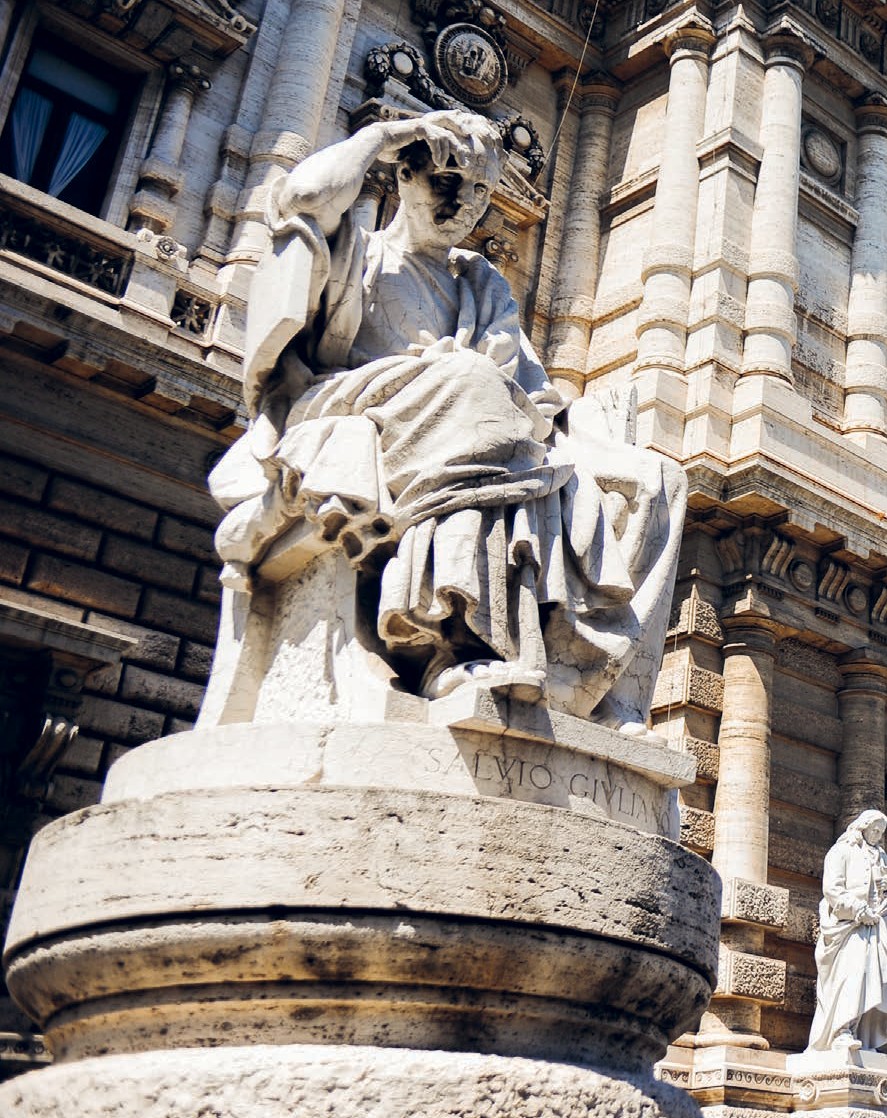 Abbildung 21 Statue des bedeutenden römischen Juristen P. Salvius Iulianus vor dem Palazzo di Giustizia in RomFüllen Sie mit Ihrem Wissen über römische Kaufgeschäfte den Lückentext aus.Die Eigentumsübertragung regelte das römische Recht durch die rituelle . . . . . . . . . . . . . . . . . . . . oder einfache.................in Abhängigkeit von der Sache selbst.Für die sogenannten res mancipi war die...........................die einzige Möglichkeit, umquiritisches Eigentum zu erwerben. Zu diesen zählten die besonders schutzbedürftigen, unabdingbaren Güter der römischen Bauernwirtschaft, nämlich . . . . . . . . . . . . . . . . . . . . . . . . . . . . . . . ...................................................................................................... Alle anderen Sachen konnten durch bloße..........................übereignet werden.Bei der Manzipation mussten fünf . . . . . . . . . . . . anwesend sein, die . . . . . . . . . . . . . . . . . . . . . . . . . . . . . .. . . . . . . . waren, sowie ein.......................Die Kaufsache musste vor Ort sein und der Käufermusste sie anfassen – es sei denn, es handelte sich bei ihr um . . . . . . . . . . . . . . . . . . . . . . . . . . . . . . . . . ............. Dann sprach er: »Ich erkläre, dass dieser Mensch/diese Sache nach quiritischem Recht mir gehört, und er/sie soll durch mich gekauft sein mit diesem...............................und mitdieser....................................« Danach schlug er mit dem ........................... gegen die.................und das Eigen-tum wurde übertragen.Sachen- und Kaufrecht: Aufgabe 6d. (S. 28: Eine faule Immobilie)Beurteilen Sie den vorliegenden Fall nach den Kriterien, die das deutsche Privatrecht bei Mangelhaftung vorsieht. Hätte heutzutage Schadensersatz gefordert werden können?Verfassen Sie dazu ein kurzes Rechtsgutachten.Fall: T. Claudius Centumalus (T) war von den Auguren aufgefordert worden, diejenigen Teile seines Hauses auf dem mons Caelius abzutragen, welche das Augurium beeinträchtigten.Daraufhin schrieb er die Immobilie zum Kauf aus; P. Calpurnius Lanarius (P) kaufte sie. Nun wurde P aufgetragen, die entsprechenden Teile des Hauses abzutragen. Den Auftrag der Auguren hatte T dem P verschwiegen.Obersatz: P könnte T gegenüber bei Vorliegen eines Mangels Anspruch auf Schadensersatz und Wertminderung haben (§ 437 BGB).Die Kaufsache könnte bei Gefahrenübergang mit einem..........mangel nach§..........  BGB belastet gewesen sein.(Beweisführung Mangel: Hier müssen Sie am Fall zeigen, dass ein Mangel vorgelegen hat.).................................................................................................... .................................................................................................... .................................................................................................... .................................................................................................... .................................................................................................... .................................................................................................... Zwischenschluss: Die Kaufsache ist nach §....................BGB mangelbehaftet.Da ein Mangel vorliegt, könnte P von T Schadensersatz statt Leistung verlangen nach§..........und § 281 BGB.Schadensersatz statt Leistung könnte der Gläubiger unter den Voraussetzungen von § 280 Abs. 1 und § 281 Abs. 2 nur verlangen, wenn der Schuldner eine Pflicht aus dem Schuldverhält- nis nicht unerheblich verletzt hat und ........................................................... .................................................................................................... (Liegt hier eine nicht unerhebliche Pflichtverletzung vor? Denken Sie an den Schuldgrundsatzvon Treu und Glauben.).................................................................................................... .................................................................................................... .................................................................................................... .................................................................................................... .................................................................................................... .................................................................................................... .................................................................................................... Nach §§ 241, 242 müssen Schuldverhältnisse grundsätzlich Erfüllung finden und dürfen nur in Ausnahmefällen anders abgewickelt werden. Daher könnte P von T zunächst zweimalig Nacherfüllung nach §§ 437 und...........BGB verlangen.(Müsste er das?).................................................................................................... .................................................................................................... .................................................................................................... .................................................................................................... .................................................................................................... .................................................................................................... Zwischenschluss: Die Nacherfüllung ist P zumutbar/nicht zumutbar; somit ist nach § 281Abs. 2 BGB .........................................................................................    Schlussfolgerung: P kann T gegenüber ..........................................................   nach § ................ BGB verlangen, da T seine Pflichten aus dem Schuldverhältnis ........ ...................................................................und P die Nacherfüllung nach§.....................nicht zumutbar ist.Zusatz: Welche anderweitigen Ansprüche könnte P gegenüber T heutzutage durchsetzen, wenn er das Haus behalten und nicht auf Schadensersatz statt Leistung klagen würde?.................................................................................................... .................................................................................................... .................................................................................................... .................................................................................................... .................................................................................................... .................................................................................................... .................................................................................................... .................................................................................................... .................................................................................................... Strafrecht und Strafverfolgung: Aufgabe 1 (S. 29: Das römische Strafrecht)Strafrecht und Strafverfolgung: Aufgabe 3b. (S. 33: Die lex Iulia über die Bestrafung von Ehebruch: Andere Zeiten – andere Sitten)Was geschah in Fällen, wo der Ehemann seine Hausgerichtsbarkeit nicht ausüben wollte oder durfte? Lesen Sie den Text und fassen Sie die wesentlichen Informationen in einem Lexikon- eintrag zum Stichwort adulterium zusammen.adulterium.................................................................................................... .................................................................................................... .................................................................................................... .................................................................................................... .................................................................................................... .................................................................................................... Strafrecht und Strafverfolgung: Aufgabe 4 (S. 34: Ein bäuerlicher Sprachduktus)Ordnen Sie die Vokabeln den Bildern zu und übersetzen Sie. Nutzen Sie, wo nötig, das Wörter- buch.agellus (-i, m.) – fructus (-us, m.) – vicinitas (-atis, f.) – ferramenta (-orum, n.) –ligo (-onis, m.) – vomer (-eris, m.) – bos (bovis, m./f.) – sudor (-oris, m.)BILDQUELLENAbb. Deckblatt: Das Original »Frankfurt am Main Gerechtigkeitsbrunnen – Detail – Justitia von Nordwesten« von Mylius ist lizensiert durch CC BY-NC-ND 3.0.Abb. 1: Darstellung des Zwölftafelgesetzes am Leipziger Reichsgerichtsgebäude. Das Original»Leipzig Reichsgericht außen – Detail« von Andreas Praefcke ist lizensiert durch CC BY 3.0.Abb. 2: Der pater familias als rechtliches Familienoberhaupt mit zwei Laren. Fresko aus dem Haus der Vettier (1. Jh. n. Chr.), Pompeji. Das Original »Lararium im Haus der Vettier in Pompeji« von Waterborough ist lizensiert durch CC BY-SA 2.5.Abb. 3: Ein Sklave bringt seiner Herrin eine Wachstafel (Relief auf Sarkophag, frühes 4. Jh.), Archäologisches Museum Mailand. Das Original »Sarcofago avvocato Valerius Petrnianus – Optimized« stammt von Giovanni Dall’Orto (gemeinfrei).Abb. 4: Asterix-Comic: Keilerei. Das Original »Asterix the Gaul« von Maia C ist lizensiert durch CC BY-NC-ND 2.0.Abb. 5: Statue des Gaius vor dem obersten Gerichtshof in Madrid. Das Original »Estatua de Gayo – Tribunal Supremo (Madrid)« von Oilisab ist lizensiert durch CC BY-SA 3.0.Abb. 6: Augustus von Primaporta (Bronzeoriginal aus dem 1. Jh. v. Chr.), Vatikanische Museen. Das Original »Augustus of Primaporta« von profzucker ist lizensiert durch CC BY-NC-SA 2.0.Abb. 7: Kapitolinische Wölfin mit Romulus und Remus (9.– 13. Jh.), Kapitolinische Museen.Das Original »Capitoline She-Wolf Musei Capitolini« stammt von Jastrow (gemeinfrei).Abb. 8: Sklaven servieren bei einem Bankett (Mosaik aus El Djem, 2. Jh. n. Chr.), Museé national du Bar-do, Tunis. Das Original »Mosaique echansons Bardo« von Pascal Radigue ist lizensiert durch CC BY 3.0.Abb. 9: Die sog. Tabula Baetica (1. Jh. n. Chr.) beschreibt detailliert den Ablauf einer Manzipa- tion unter Nennung der beteiligten Personen, der Kaufsache und des Preises. Das Original»Mancipatio fiduciae causa« von ovando ist lizensiert durch CC BY-NC-SA 2.0.Abb. 10: Das Bürgerliche Gesetzbuch in einer Arbeitsfassung von 1896. Das Original »Ausgabedes Bürgerlichen Gesetzbuchs von 1896« stammt von Elleff Groom (gemeinfrei).Abb. 11: Büste Ciceros (1. Jh. v. Chr.), Kapitolinische Museen. Das Original »Cicero – Musei Capitolini« von Glauco92, bearbeitet von Soerfm, ist lizensiert durch CC BY-SA 3.0, CC BY- SA 2.5, CC BY-SA 2.0 und CC BY-SA 1.0.Abb. 12: Ciceros Rede gegen Catilina, Gemälde von Cesare Maccari (1889). Das Original »Cicero Denounces Catiline by Cesare Maccari, 1889, at the Palazzo Madama« von mharrsch ist lizensiert durch CC BY-SA 2.0.Abb. 13: Kaiser Justinian (Mosaik aus dem 6. Jh.), Basilica San Vitale in Ravenna. Das Original»Ravenna – Justinian Mosaic at San Vitale« von roger4336 ist lizensiert durch CC BY-SA 2.0.Abb. 14: Prätorianer-Relief (51 – 52 n. Chr.), Louvre. Das Original »Praetorian Guardsmen featured in a marble relief from the Arch of Claudius (51/52 AD)« von Jérémy Jännick ist lizensiert durch GFDL 1.2.Abb. 15: Replik einer Statue Kaiser Trajans (98– 117 n. Chr.), Archäologischer Park Xanten. Das Original »Statue of Trajan, posing in military garb, in front of the Amphitheater of Colonia Ulpia Traiana in the Xanten Archaeological Park« von Hartmann Linge ist lizensiert durch CC BY-SA 3.0.Abb. 16: Büste des Kaisers Septimius Severus (193 – 211 n. Chr.), 3. Jh. n. Chr.; Glyptothek München. Das Original »Busts of Septimius Severus (left) and Julia Domna (right), Munich Gyptotek« stammt von Bibi Saint-Pol, bearbeitet von Shakko (gemeinfrei).Abb. 17: »Aldobrandinische Hochzeit«, Aquarell von Pietro Santi Bartoli (1674) nach einem Fresko aus augusteischer Zeit (gemeinfrei; https://de.wikipedia.org/wiki/ Aldobrandinische_Hochzeit#/media/Datei:Aldobrandini_Wedding.jpg).Abb. 18: Antike Fluchtafel mit griechischem Text (4. Jh. n. Chr.). Das Original »Fluchtafel auf Griechisch, Bleilamelle, 4. Jh. n. Chr., Fund aus dem Kolumbarium der Villa Doria Pamphili in Rom« stammt von Jastrow (gemeinfrei).Abb. 19: Fundamente eines römischen Gutshofs im Neckartal. Das Original »Römischer Gutshof im Neckartal bei Lauffen« von Heilbronner Land ist lizensiert durch CC BY-NC- SA 2.0.Abb. 20: Aureus (Goldmünze) mit dem Konterfei des Augustus. Das Original »AUGUSTUS RIC I 221-77000861« von CNG ist lizensiert durch CC BY-SA 2.5.Abb. 21: Statue des Salvius Iulianus. Das Original »Salvio Giuliano Monument in front of the Palace of Justice, Rome (Palazzo di Giustizia), Prati District, Rome, Italy« von Mstyslav Chernov ist lizensiert durch CC BY-SA 3.0 (https://commons.wikimedia.org/wiki/File:Salvio_ Giuliano_Monument_in_front_of_the_Palace_of_Justice,_Rome_%28Palazzo_di_        Giustizia%29,_Prati_District,_Rome,_Italy.jpg).Abb. S. 46– 47: 1: Florian Seiffert, lizensiert unter CC BY-NC-SA 2.0 // 2: The KWS Group, lizensiert unter CC BY-NC-ND 2.0 // 3: Gemeinfrei // 4: enneafive, lizensiert unter CC BY 2.0 // 5: Tropenmuseum, lizensiert unter CC BY-SA 3.0 // 6: Last Hero, lizensiert unter CC BY-SA 2.0// 7: jl.cernadas, lizensiert unter CC BY 2.0 // 8: Speshul Ted, lizensiert unter CC BY-NC-Sa 2.0Moderne SprachenLatein (Text)Übersetzungpain/punishment (engl.), pena (it.)poverty (engl.), pauvreté (frz.)to introduce (engl.), introduire (frz.)dignity (engl.), dignità (it.)Grad (dt.), grade (engl./frz.)to condemn/condemnation (engl.)mérite (frz.), merit (engl.)Sachedeutsches Rechtrömisches RechtPferdTier/Regelungen für bewegliche Sa-chen/einfache Übergabe: Sache gegen Kaufpreisres mancipi/Übereignung durch manci­ patio und Lösung des KaufpreisesKleidungGrundstückSklaveZ. 11: Das quod ist ein Relativ- pronomen (anders als in Z. 12, s. Vokabelangabe).Z. 13 – 14: connumeratis etpatriciis (= Abl. absolutus) ist eine satzwertige Konstruk-tion.Kausalsätze mit quia stehen eigentlich im Indikativ, aber nicht in der indirekten Rede (Z. 16 – 17).Z. 18: qua ist hier Relativ- pronomen und Abl. instru- mentalis. Finden Sie seinBezugswort.Das ut in Z. 18 wird hier mit»dass« übersetzt.Z. 18 – 19: Beachten Sie, dass legibus nicht das Subjekt sein kann; exaequata sunt bezieht sich auf plebiscita (Z. 18).Z. 21: optinet = obtinetZ. 21: quamvis leitet einen Konzessivsatz ein (→ »auch wenn …«).Beachten Sie das Zeitverhältnis.Z. 22 – 23: decreto, edicto undepistula sind Ablative.Z. 23: Wird dubitare verneint (hier mit nec umquam = »und nie- mals«), so steht zur Einleitung des Folgesatzes anstelle eines ut ein quin.Z. 27: quorum bezieht sich auf iurisdictionem,nicht auf in provinciis.Z. 27 und 29: praesides und quaestores sind die Subjekte der jeweiligen Sätze.Z. 29 – 30: provincias Caesaris meint »die Pro- vinzen des Kaisers« (nicht Caesars).Z. 31: proponere heißt hier »öffentlich bekannt geben«.Z. 33: permissum est bezieht sich auf die kaiser- liche Erlaubnis.Z. 33 – 34: Übersetzen Sie in folgender Reihen- folge: Si sententiae (quorum omnium) in unumconcurrunt,  …Z. 34: optinet = obtinetZ. 34 – 35: si + Indikativ steht für eine erfüll- bare Bedingung.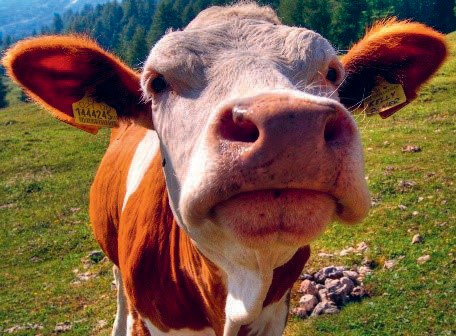 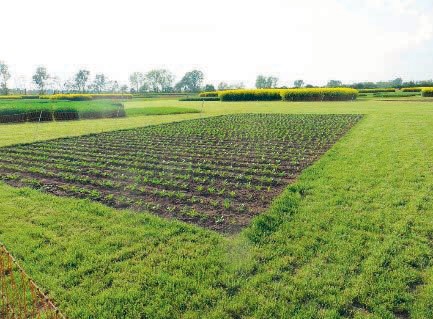 ..................... = ..................... ..................... = ..................... 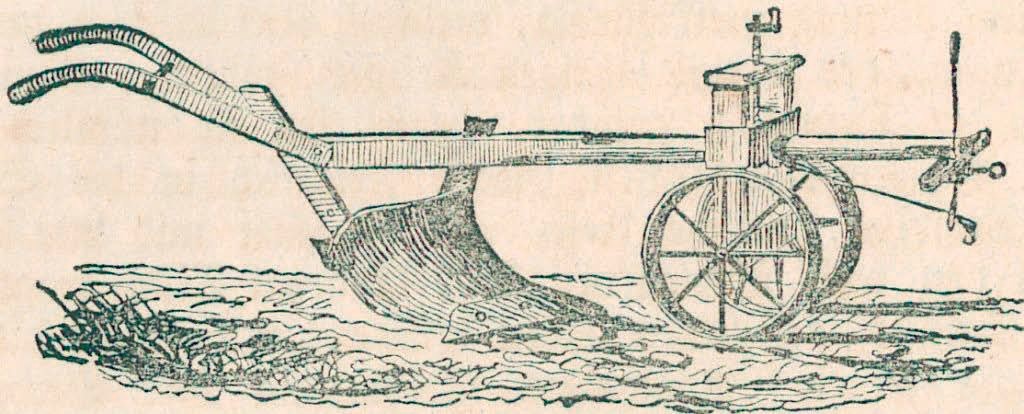 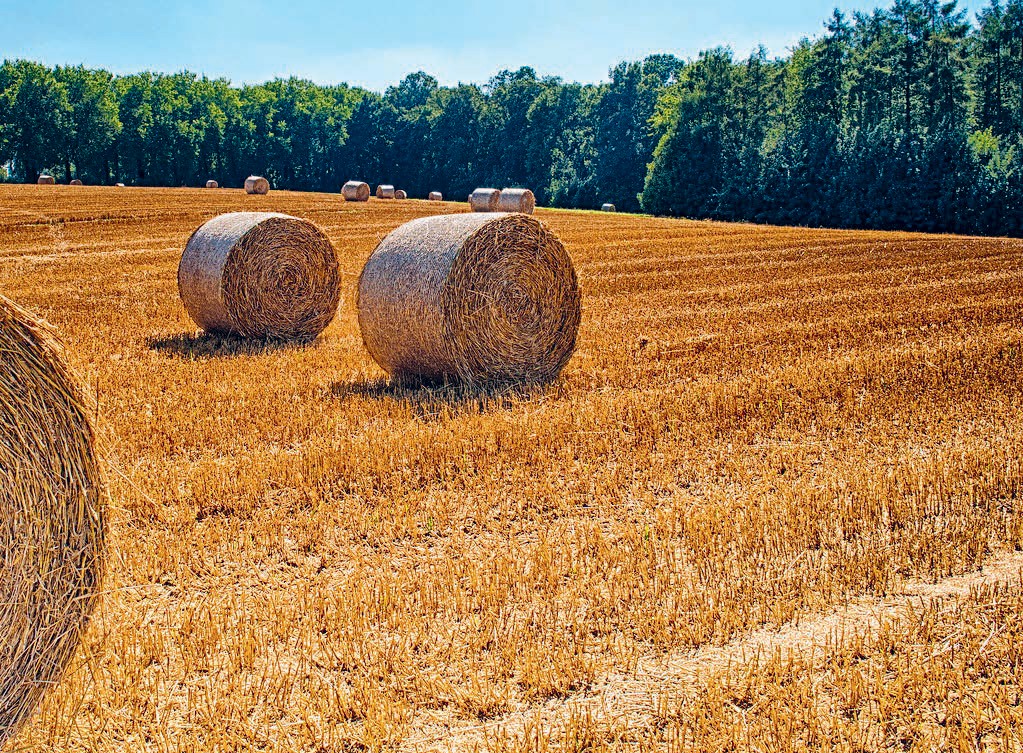 ..................... = ..................... ..................... = ..................... 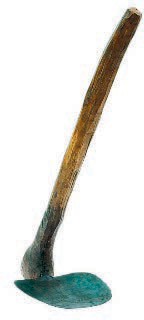 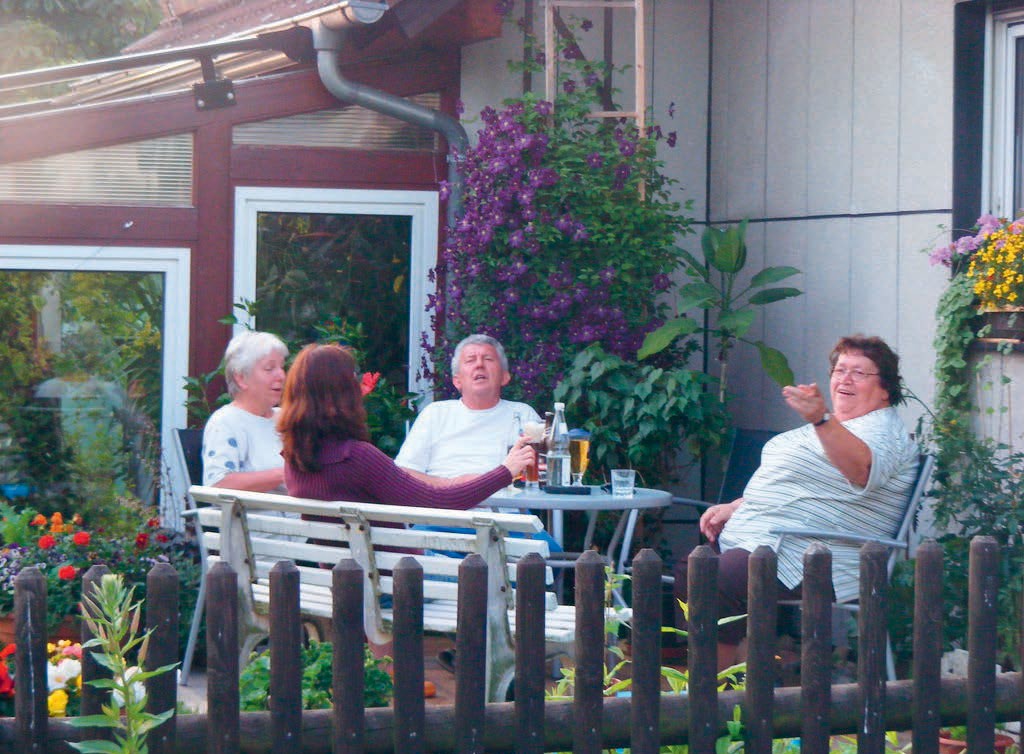 ..................... = ..................... ..................... = ..................... 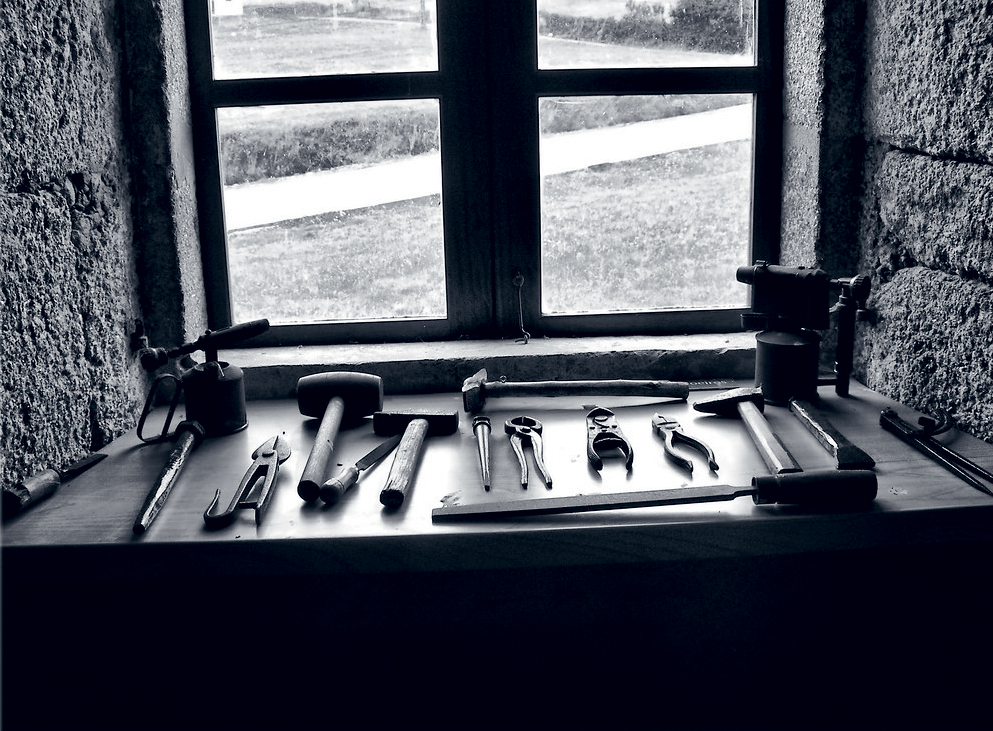 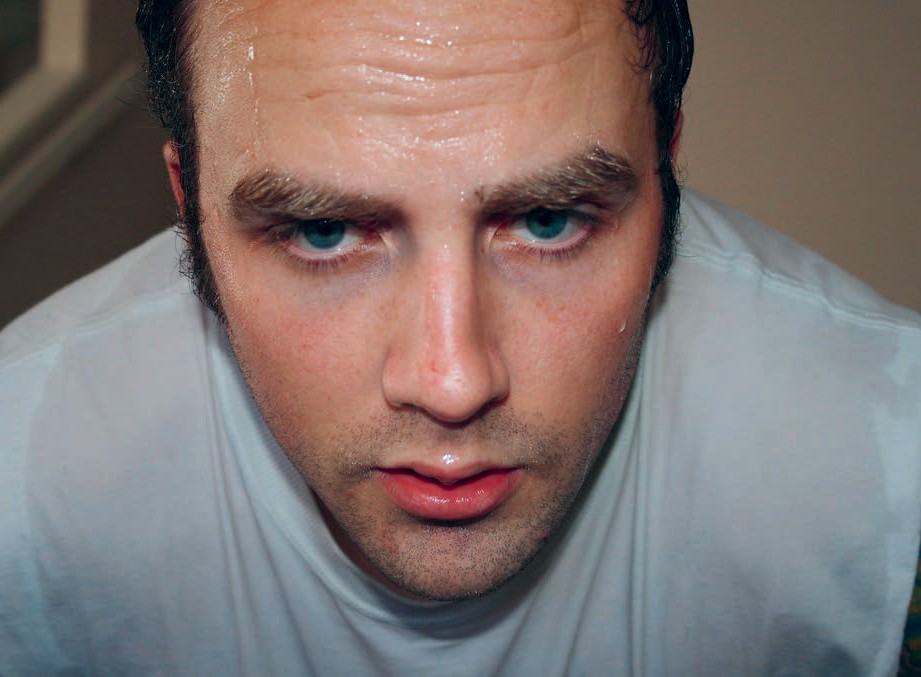 ..................... = ..................... ..................... = ..................... 